ΠΑΡΑΡΤΗΜΑ VΙ: ΥΠΟΔΕΙΓΜΑ ΥΠΕΥΘΥΝΗΣ ΔΗΛΩΣΗΣ ΣΥΜΜΕΤΟΧΗΣ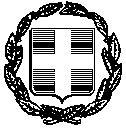 ΥΠΕΥΘΥΝΗ ΔΗΛΩΣΗ(άρθρο 8 Ν.1599/1986)Η ακρίβεια των στοιχείων που υποβάλλονται με αυτή τη δήλωση μπορεί να ελεγχθεί με βάση το αρχείο άλλων υπηρεσιών (άρθρο 8 παρ. 4 Ν. 1599/1986)                                     Ημερομηνία:    …/……./2022                                    Για την επιχείρηση                                   -Ο-                                    Νόμιμος Εκπρόσωπος                                   ( Στοιχεία                                    Νόμιμου εκπροσώπου, υπογραφή)Απαιτείται θεώρηση για το γνήσιο της υπογραφής μέσω δημόσιας αρχής ή ψηφιακά μέσω www.gov.gr (1) Αναγράφεται από τον ενδιαφερόμενο πολίτη ή Αρχή ή η Υπηρεσία του δημόσιου τομέα, που απευθύνεται η αίτηση.(2) Αναγράφεται ολογράφως.(3) «Όποιος εν γνώσει του δηλώνει ψευδή γεγονότα ή αρνείται ή αποκρύπτει τα αληθινά με έγγραφη υπεύθυνη δήλωση του άρθρου 8 τιμωρείται με φυλάκιση τουλάχιστον τριών μηνών. Εάν ο υπαίτιος αυτών των πράξεων σκόπευε να προσπορίσει στον εαυτόν του ή σε άλλον περιουσιακό όφελος βλάπτοντας τρίτον ή σκόπευε να βλάψει άλλον, τιμωρείται με κάθειρξη μέχρι 10 ετών.(4) Σε περίπτωση ανεπάρκειας χώρου η δήλωση συνεχίζεται στην πίσω όψη της και υπογράφεται από τον δηλούντα ή την δηλούσα.ΠΡΟΣ(1):ΕΥΔ ΠΕΛΟΠΟΝΝΗΣΟΥΕΥΔ ΠΕΛΟΠΟΝΝΗΣΟΥΕΥΔ ΠΕΛΟΠΟΝΝΗΣΟΥΕΥΔ ΠΕΛΟΠΟΝΝΗΣΟΥΕΥΔ ΠΕΛΟΠΟΝΝΗΣΟΥΕΥΔ ΠΕΛΟΠΟΝΝΗΣΟΥΕΥΔ ΠΕΛΟΠΟΝΝΗΣΟΥΕΥΔ ΠΕΛΟΠΟΝΝΗΣΟΥΕΥΔ ΠΕΛΟΠΟΝΝΗΣΟΥΕΥΔ ΠΕΛΟΠΟΝΝΗΣΟΥΕΥΔ ΠΕΛΟΠΟΝΝΗΣΟΥΕΥΔ ΠΕΛΟΠΟΝΝΗΣΟΥΕΥΔ ΠΕΛΟΠΟΝΝΗΣΟΥΕΥΔ ΠΕΛΟΠΟΝΝΗΣΟΥΟ – Η Όνομα:Επώνυμο:Επώνυμο:Επώνυμο:Όνομα και Επώνυμο Πατέρα: Όνομα και Επώνυμο Πατέρα: Όνομα και Επώνυμο Πατέρα: Όνομα και Επώνυμο Πατέρα: Όνομα και Επώνυμο Μητέρας:Όνομα και Επώνυμο Μητέρας:Όνομα και Επώνυμο Μητέρας:Όνομα και Επώνυμο Μητέρας:Ημερομηνία γέννησης(2): Ημερομηνία γέννησης(2): Ημερομηνία γέννησης(2): Ημερομηνία γέννησης(2): Τόπος Γέννησης:Τόπος Γέννησης:Τόπος Γέννησης:Τόπος Γέννησης:Αριθμός Δελτίου Ταυτότητας:Αριθμός Δελτίου Ταυτότητας:Αριθμός Δελτίου Ταυτότητας:Αριθμός Δελτίου Ταυτότητας:Τηλ:Τηλ:Τόπος Κατοικίας:Τόπος Κατοικίας:Οδός:Αριθ:ΤΚ:Αρ. Τηλεομοιοτύπου (Fax):Αρ. Τηλεομοιοτύπου (Fax):Αρ. Τηλεομοιοτύπου (Fax):Δ/νση Ηλεκτρ. Ταχυδρομείου(Εmail):Δ/νση Ηλεκτρ. Ταχυδρομείου(Εmail):Με ατομική μου ευθύνη και γνωρίζοντας τις κυρώσεις(3), που προβλέπονται από τις διατάξεις της παρ. 6 τουάρθρου 22 του Ν. 1599/1986, δηλώνω ότι:Με ατομική μου ευθύνη και γνωρίζοντας τις κυρώσεις(3), που προβλέπονται από τις διατάξεις της παρ. 6 τουάρθρου 22 του Ν. 1599/1986, δηλώνω ότι:Με ατομική μου ευθύνη και γνωρίζοντας τις κυρώσεις(3), που προβλέπονται από τις διατάξεις της παρ. 6 τουάρθρου 22 του Ν. 1599/1986, δηλώνω ότι:Με ατομική μου ευθύνη και γνωρίζοντας τις κυρώσεις(3), που προβλέπονται από τις διατάξεις της παρ. 6 τουάρθρου 22 του Ν. 1599/1986, δηλώνω ότι:Με ατομική μου ευθύνη και γνωρίζοντας τις κυρώσεις(3), που προβλέπονται από τις διατάξεις της παρ. 6 τουάρθρου 22 του Ν. 1599/1986, δηλώνω ότι:Με ατομική μου ευθύνη και γνωρίζοντας τις κυρώσεις(3), που προβλέπονται από τις διατάξεις της παρ. 6 τουάρθρου 22 του Ν. 1599/1986, δηλώνω ότι:Με ατομική μου ευθύνη και γνωρίζοντας τις κυρώσεις(3), που προβλέπονται από τις διατάξεις της παρ. 6 τουάρθρου 22 του Ν. 1599/1986, δηλώνω ότι:Με ατομική μου ευθύνη και γνωρίζοντας τις κυρώσεις(3), που προβλέπονται από τις διατάξεις της παρ. 6 τουάρθρου 22 του Ν. 1599/1986, δηλώνω ότι:Με ατομική μου ευθύνη και γνωρίζοντας τις κυρώσεις(3), που προβλέπονται από τις διατάξεις της παρ. 6 τουάρθρου 22 του Ν. 1599/1986, δηλώνω ότι:Με ατομική μου ευθύνη και γνωρίζοντας τις κυρώσεις(3), που προβλέπονται από τις διατάξεις της παρ. 6 τουάρθρου 22 του Ν. 1599/1986, δηλώνω ότι:Με ατομική μου ευθύνη και γνωρίζοντας τις κυρώσεις(3), που προβλέπονται από τις διατάξεις της παρ. 6 τουάρθρου 22 του Ν. 1599/1986, δηλώνω ότι:Με ατομική μου ευθύνη και γνωρίζοντας τις κυρώσεις(3), που προβλέπονται από τις διατάξεις της παρ. 6 τουάρθρου 22 του Ν. 1599/1986, δηλώνω ότι:Με ατομική μου ευθύνη και γνωρίζοντας τις κυρώσεις(3), που προβλέπονται από τις διατάξεις της παρ. 6 τουάρθρου 22 του Ν. 1599/1986, δηλώνω ότι:Με ατομική μου ευθύνη και γνωρίζοντας τις κυρώσεις(3), που προβλέπονται από τις διατάξεις της παρ. 6 τουάρθρου 22 του Ν. 1599/1986, δηλώνω ότι:Με ατομική μου ευθύνη και γνωρίζοντας τις κυρώσεις(3), που προβλέπονται από τις διατάξεις της παρ. 6 τουάρθρου 22 του Ν. 1599/1986, δηλώνω ότι:Όλα τα αναγραφόμενα τόσο στην ηλεκτρονική όσο και στη φυσική μορφή του εντύπου υποβολής πρότασης καθώς και όλα τα υποβαλλόμενα δικαιολογητικά που περιλαμβάνονται στον ηλεκτρονικό φάκελο της πρότασης είναι ακριβή και αληθή.Έχω λάβει σαφή γνώση του περιεχομένου του Οδηγού του Προγράμματος. Έχω υποβάλλει/  συμμετάσχει μόνο σε μία πρόταση στη παρούσα Δράση.(Για άντρες υποψήφιους)  Έχω εκπληρώσει ή νόµιµα απαλλαγεί από τις στρατιωτικές μου υποχρεώσεις.  (Για  ομογενείς ή πολίτες χωρών της ΕΕ προσκομίζουν) :   Δεν έχω καμία υποχρέωση ως προς την εκπλήρωση των στρατιωτικών μου υποχρεώσεων.Το συγκεκριμένο επιχειρηματικό σχέδιο ή μέρος αυτού καθώς και οι δαπάνες που περιλαμβάνει δεν έχουν χρηματοδοτηθεί, ενταχθεί και δεν θα υποβληθούν προς έγκριση χρηματοδότησης σε άλλο πρόγραμμα που χρηματοδοτείται από εθνικούς ή κοινοτικούς πόρους.Δεν πραγματοποιήθηκαν δαπάνες που αφορούν στο έργο πριν από το χρόνο έναρξης επιλεξιμότητας των δαπανών, όπως ορίζεται στον Οδηγό Εφαρμογής.Αποδέχομαι ότι φέρω την ευθύνη της πλήρους και ορθής συμπλήρωσης της ηλεκτρονικής μου αίτησης χρηματοδότησης. Γνωρίζω ότι διόρθωση ή τροποποίηση ή συμπλήρωση των αιτήσεων, συμπλήρωση τυχόν ελλειπόντων στοιχείων, έστω και συμπληρωματικών ή διευκρινιστικών, δεν επιτρέπεται μετά την ολοκλήρωση της ηλεκτρονικής υποβολής της αίτησης.Αποδέχομαι ότι σε περίπτωση διαπίστωσης ανακριβειών στη δήλωσή μου, μετά την ένταξη του έργου, θα ανακαλείται η απόφαση ένταξης και θα επιστρέψω έντοκα τη ληφθείσα δημόσια χρηματοδότηση.Οι δραστηριότητες της επιχείρησης δεν  εμπίπτουν στο εξαιρούμενο αντικείμενο εργασιών του Καν. 1407/2013.Δεν συντρέχουν λόγοι αποκλεισμού του άρθρου 40 του Ν. 4488/2017 (Α137/13.09.2017) του δικαιούχου /νομίμου εκπροσώπου καθώς και των λοιπών εταίρων της επιχείρησης. Δηλώνω ότι δεν εκκρεμεί σε βάρος της υπό ίδρυσης επιχείρησης και των εταίρων της προηγούμενη απόφαση ανάκτησης.Δεσμεύομαι ότι η επιχείρηση έχει και θα εξακολουθήσει να έχει την ιδιότητα της πολύ μικρής Επιχείρησης έως την ένταξή της στη δράση, σύμφωνα με το Παράρτημα Ι του Καν. (ΕΕ) 651/2014.Δεσμεύομαι να έχω την ιδιότητα του ανέργου κατά την προηγούμενη της ημερομηνίας έναρξης δραστηριότητας στη ΔΟΥ. Δεσμεύομαι ότι η επιχείρηση δεν θα  είναι εξωχώρια (offshore).Δεσμεύομαι ότι η επιχείρηση / υπό ίδρυση επιχείρηση δε θα εντάσσεται/ενταχθεί σε ήδη οργανωμένο ομοιόμορφο δίκτυο διανομής προϊόντων ή παροχής υπηρεσιών η οποία εκμεταλλεύεται κατόπιν σχετικών συμβάσεων άδειες εκμετάλλευσης δικαιωμάτων διανοητικής ιδιοκτησίας, που αφορούν συνήθως εμπορικά σήματα ή διακριτικούς τίτλους και τεχνογνωσία για την χρήση και τη διανομή αγαθών ή υπηρεσιών (π.χ. franchising, shop in shop, δίκτυο πρακτόρευσης), και θα λειτουργεί με μία από τις επιλέξιμες από το πρόγραμμα νομικές μορφές. Δεσμεύομαι ότι η επιχείρηση θα λειτουργεί νόμιμα εντός της Περιφέρειας Πελοποννήσου.Δεσμεύομαι ότι δεν θα αποκτήσω σχέση μισθωτής εργασίας στην ίδια ή σε άλλη επιχείρηση/εργοδότη, καθώς και δεν θα λάβω σύνταξης γήρατος καθ’ όλη τη διάρκεια υλοποίησης του επιχειρηματικού σχεδίου, όπως αυτή ορίζεται στο κύριο σώμα της αναλυτικής πρόσκλησης. Αποδέχομαι οποιοδήποτε σχετικό έλεγχο για την εξακρίβωση των δηλωθέντων από τις αρμόδιες εθνικές ή
κοινοτικές αρχές και δηλώνω ότι τα στοιχεία που παρέχονται από τις εθνικές ή/και κοινοτικές βάσεις δεδομένων υπερισχύουν των δηλωθέντων.Αποδέχομαι τη διασταύρωση των στοιχείων που δηλώνονται στην πρόταση του επενδυτικού σχεδίου με τα στοιχεία που παρέχονται από το πληροφοριακό σύστημα TAXIS και τα συστήματα των ασφαλιστικών οργανισμών.Δεσμεύομαι ότι μέχρι την ολοκλήρωση της επένδυσης θα μεριμνήσω για τις κατάλληλες υποδομές και υπηρεσίες, με σκοπό την ελαχιστοποίηση των εμποδίων και τη διευκόλυνση της πρόσβασης σε αυτές, όπου αυτό είναι απαραίτητο και αναγκαίο, ατόμων με αναπηρία, σύμφωνα με τα προβλεπόμενα στο άρθρο 7 του Κανονισμού (ΕΕ) αρ. 1303/2013 του Ευρωπαϊκού Κοινοβουλίου και του Συμβουλίου, της 17ης Δεκεμβρίου 2013, περί καθορισμού γενικών διατάξεων για το Ευρωπαϊκό Ταμείο Περιφερειακής Ανάπτυξης, το Ευρωπαϊκό Κοινωνικό Ταμείο και το Ταμείο Συνοχής και την κατάργηση του κανονισμού (ΕΚ) αριθ. 1083/2006. Ως υποδομές νοούνται τόσο οι κτιριακές υποδομές, όσο και οι ηλεκτρονικές εφαρμογές που απευθύνονται στο πελατειακό κοινό (π.χ. ιστοσελίδες και λοιπές ηλεκτρονικές εφαρμογές, όπως ηλεκτρονικά σημεία πληροφόρησης ή/και εξυπηρέτησης κ.λπ.) σύμφωνα με τις οδηγίες του ΕΣΑμεΑ. Η πρόταση που υποβάλλεται είναι εναρμονισμένη και υπακούει στους περιορισμούς σχετικά με τη σώρευση ενισχύσεων που προβλέπουν οι Κανονισμοί που διέπουν την παρούσα Πρόσκληση. Η ενίσχυση που χορηγείται δυνάμει της παρούσας πρόσκλησης με τον Κα. (ΕΕ) 1407/2013 πληροί όλες τις προϋποθέσεις του Κανονισμού αυτού.Τηρώ / δεσμεύομαι ότι θα τηρώ τη νομοθεσία περί υγείας και ασφάλειας των εργαζομένων και πρόληψης του επαγγελματικού κινδύνου.  Θα αναπτύξω / δεσμεύομαι ότι θα  αναπτύξω τη δραστηριότητα μου σε αυτοτελή επαγγελματικό χώρο, δηλαδή σε χώρο που σε κάθε περίπτωση αποτελεί χωριστή ιδιοκτησία, διαθέτει τις δικές του παροχές κοινής ωφέλειας και δεν χρησιμοποιείται με οποιοδήποτε τρόπο ως κατοικία (κύρια ή δευτερεύουσα).Δεσμεύομαι να τηρώ την Ενωσιακή και Εθνική Νομοθεσία κατά την εκτέλεση της Πράξης και ιδίως όσον αφορά την αειφόρο ανάπτυξη, την ισότητα μεταξύ ανδρών και γυναικών, τη μη διάκριση και την προσβασιμότητα Ατόμων με ΑναπηρίεςΔηλώνω ότι παρέχω ρητά τη συναίνεση και συγκατάθεσή μου για την νόμιμη επεξεργασία κατ΄άρθρο 6 του Κανονισμού 2016/679 του Ευρωπαϊκού Κοινοβουλίου και του Συμβουλίου της 27ης Απριλίου 2016 για την προστασία των φυσικών προσώπων έναντι της επεξεργασίας των δεδομένων προσωπικού χαρακτήρα και για την ελεύθερη κυκλοφορία των δεδομένων αυτών και την κατάργηση της Οδηγίας 95/46/ΕΚ (Γενικός Κανονισμός για τη Προστασία Δεδομένων) [EEEE L 119 σελ.1- 88] σε όλα τα στάδια της υποβαλλόμενης αίτησης χρηματοδότησης.  Δεσμεύομαι για τη τήρηση των υποχρεώσεων δημοσιότητας, όπως ορίζονται στα άρθρα 115-117 και στο Παράρτημα ΧΙΙ του Καν. (ΕΕ) αριθ. 1303/2013, το Κεφάλαιο ΙΙ του Εκτελεστικού Κανονισμού (ΕΕ) αριθ. 821/2014, καθώς και στον Επικοινωνιακό Οδηγό για το ΕΣΠΑ 2014 – 2020, Εθνική Αρχή Συντονισμού του Υπουργείου Οικονομίας, Υποδομών, Ναυτιλίας και Τουρισμού, Μάιος 2015. Η υποβολή αιτήσεων των δικαιούχων στο πλαίσιο της πρόσκλησης σημαίνει και αποδοχή από μέρους τους των όρων δημοσιότητας.Συμφωνώ στη δημοσίευση της επωνυμίας της επιχείρησης και τα στοιχεία που αναφέρονται στο Παράρτημα ΧΙΙ του ΕΕ1303/2014, άρθρο 1 τουλάχιστον στην ιστοσελίδα του ΕΣΠΑ  (www.espa.gr ) , στην Ελληνική και σε μία ακόμη επίσημη γλώσσα της Ευρωπαϊκής Ένωσης.Αποδέχομαι ότι τα μηνύματα που θα αποστέλλονται μέσω ηλεκτρονικού ταχυδρομείου και ειδικότερα στη διεύθυνση email που έχει δηλωθεί στην ηλεκτρονική αίτηση χρηματοδότησης και όσα λαμβάνονται από αυτούς επέχουν θέση κοινοποίησης και συνεπάγονται την έναρξη όλων των εννόμων συνεπειών και προθεσμιών.Αποδέχομαι ότι κατά την υλοποίηση του έργου, η επικοινωνία με τον ΕΦΔ/ΕΥΔ ΕΠ ΠΠΕΛ αναφορικά με την εξέλιξη και ολοκλήρωση της πράξης (αιτήματα τροποποίησης, εκθέσεις προόδου και ολοκλήρωσης κλπ.) δύναται να γίνεται ηλεκτρονικά (on screen) μέσω ηλεκτρονικών εντύπων, όπως αυτά θα καθοριστούν τον ΕΦΔ/ΕΥΔ ΕΠ ΠΠΕΛ.Δηλώνω ότι είναι σε γνώση μου το γεγονός ότι η αίτηση χρηματοδότησης επέχει θέση υπεύθυνης δήλωσης του άρθρου 8 του ν.1599/1986 (ΦΕΚ Α΄75) για τα στοιχεία που αναφέρονται σε αυτήν και ότι θα πρέπει να εμφανίζει ταυτότητα περιεχομένου με τα σχετικά δικαιολογητικά καθώς και ότι η ανακρίβεια των στοιχείων που δηλώνονται στην αίτηση επισύρει τις προβλεπόμενες ποινικές και διοικητικές κυρώσεις.Όλα τα αναγραφόμενα τόσο στην ηλεκτρονική όσο και στη φυσική μορφή του εντύπου υποβολής πρότασης καθώς και όλα τα υποβαλλόμενα δικαιολογητικά που περιλαμβάνονται στον ηλεκτρονικό φάκελο της πρότασης είναι ακριβή και αληθή.Έχω λάβει σαφή γνώση του περιεχομένου του Οδηγού του Προγράμματος. Έχω υποβάλλει/  συμμετάσχει μόνο σε μία πρόταση στη παρούσα Δράση.(Για άντρες υποψήφιους)  Έχω εκπληρώσει ή νόµιµα απαλλαγεί από τις στρατιωτικές μου υποχρεώσεις.  (Για  ομογενείς ή πολίτες χωρών της ΕΕ προσκομίζουν) :   Δεν έχω καμία υποχρέωση ως προς την εκπλήρωση των στρατιωτικών μου υποχρεώσεων.Το συγκεκριμένο επιχειρηματικό σχέδιο ή μέρος αυτού καθώς και οι δαπάνες που περιλαμβάνει δεν έχουν χρηματοδοτηθεί, ενταχθεί και δεν θα υποβληθούν προς έγκριση χρηματοδότησης σε άλλο πρόγραμμα που χρηματοδοτείται από εθνικούς ή κοινοτικούς πόρους.Δεν πραγματοποιήθηκαν δαπάνες που αφορούν στο έργο πριν από το χρόνο έναρξης επιλεξιμότητας των δαπανών, όπως ορίζεται στον Οδηγό Εφαρμογής.Αποδέχομαι ότι φέρω την ευθύνη της πλήρους και ορθής συμπλήρωσης της ηλεκτρονικής μου αίτησης χρηματοδότησης. Γνωρίζω ότι διόρθωση ή τροποποίηση ή συμπλήρωση των αιτήσεων, συμπλήρωση τυχόν ελλειπόντων στοιχείων, έστω και συμπληρωματικών ή διευκρινιστικών, δεν επιτρέπεται μετά την ολοκλήρωση της ηλεκτρονικής υποβολής της αίτησης.Αποδέχομαι ότι σε περίπτωση διαπίστωσης ανακριβειών στη δήλωσή μου, μετά την ένταξη του έργου, θα ανακαλείται η απόφαση ένταξης και θα επιστρέψω έντοκα τη ληφθείσα δημόσια χρηματοδότηση.Οι δραστηριότητες της επιχείρησης δεν  εμπίπτουν στο εξαιρούμενο αντικείμενο εργασιών του Καν. 1407/2013.Δεν συντρέχουν λόγοι αποκλεισμού του άρθρου 40 του Ν. 4488/2017 (Α137/13.09.2017) του δικαιούχου /νομίμου εκπροσώπου καθώς και των λοιπών εταίρων της επιχείρησης. Δηλώνω ότι δεν εκκρεμεί σε βάρος της υπό ίδρυσης επιχείρησης και των εταίρων της προηγούμενη απόφαση ανάκτησης.Δεσμεύομαι ότι η επιχείρηση έχει και θα εξακολουθήσει να έχει την ιδιότητα της πολύ μικρής Επιχείρησης έως την ένταξή της στη δράση, σύμφωνα με το Παράρτημα Ι του Καν. (ΕΕ) 651/2014.Δεσμεύομαι να έχω την ιδιότητα του ανέργου κατά την προηγούμενη της ημερομηνίας έναρξης δραστηριότητας στη ΔΟΥ. Δεσμεύομαι ότι η επιχείρηση δεν θα  είναι εξωχώρια (offshore).Δεσμεύομαι ότι η επιχείρηση / υπό ίδρυση επιχείρηση δε θα εντάσσεται/ενταχθεί σε ήδη οργανωμένο ομοιόμορφο δίκτυο διανομής προϊόντων ή παροχής υπηρεσιών η οποία εκμεταλλεύεται κατόπιν σχετικών συμβάσεων άδειες εκμετάλλευσης δικαιωμάτων διανοητικής ιδιοκτησίας, που αφορούν συνήθως εμπορικά σήματα ή διακριτικούς τίτλους και τεχνογνωσία για την χρήση και τη διανομή αγαθών ή υπηρεσιών (π.χ. franchising, shop in shop, δίκτυο πρακτόρευσης), και θα λειτουργεί με μία από τις επιλέξιμες από το πρόγραμμα νομικές μορφές. Δεσμεύομαι ότι η επιχείρηση θα λειτουργεί νόμιμα εντός της Περιφέρειας Πελοποννήσου.Δεσμεύομαι ότι δεν θα αποκτήσω σχέση μισθωτής εργασίας στην ίδια ή σε άλλη επιχείρηση/εργοδότη, καθώς και δεν θα λάβω σύνταξης γήρατος καθ’ όλη τη διάρκεια υλοποίησης του επιχειρηματικού σχεδίου, όπως αυτή ορίζεται στο κύριο σώμα της αναλυτικής πρόσκλησης. Αποδέχομαι οποιοδήποτε σχετικό έλεγχο για την εξακρίβωση των δηλωθέντων από τις αρμόδιες εθνικές ή
κοινοτικές αρχές και δηλώνω ότι τα στοιχεία που παρέχονται από τις εθνικές ή/και κοινοτικές βάσεις δεδομένων υπερισχύουν των δηλωθέντων.Αποδέχομαι τη διασταύρωση των στοιχείων που δηλώνονται στην πρόταση του επενδυτικού σχεδίου με τα στοιχεία που παρέχονται από το πληροφοριακό σύστημα TAXIS και τα συστήματα των ασφαλιστικών οργανισμών.Δεσμεύομαι ότι μέχρι την ολοκλήρωση της επένδυσης θα μεριμνήσω για τις κατάλληλες υποδομές και υπηρεσίες, με σκοπό την ελαχιστοποίηση των εμποδίων και τη διευκόλυνση της πρόσβασης σε αυτές, όπου αυτό είναι απαραίτητο και αναγκαίο, ατόμων με αναπηρία, σύμφωνα με τα προβλεπόμενα στο άρθρο 7 του Κανονισμού (ΕΕ) αρ. 1303/2013 του Ευρωπαϊκού Κοινοβουλίου και του Συμβουλίου, της 17ης Δεκεμβρίου 2013, περί καθορισμού γενικών διατάξεων για το Ευρωπαϊκό Ταμείο Περιφερειακής Ανάπτυξης, το Ευρωπαϊκό Κοινωνικό Ταμείο και το Ταμείο Συνοχής και την κατάργηση του κανονισμού (ΕΚ) αριθ. 1083/2006. Ως υποδομές νοούνται τόσο οι κτιριακές υποδομές, όσο και οι ηλεκτρονικές εφαρμογές που απευθύνονται στο πελατειακό κοινό (π.χ. ιστοσελίδες και λοιπές ηλεκτρονικές εφαρμογές, όπως ηλεκτρονικά σημεία πληροφόρησης ή/και εξυπηρέτησης κ.λπ.) σύμφωνα με τις οδηγίες του ΕΣΑμεΑ. Η πρόταση που υποβάλλεται είναι εναρμονισμένη και υπακούει στους περιορισμούς σχετικά με τη σώρευση ενισχύσεων που προβλέπουν οι Κανονισμοί που διέπουν την παρούσα Πρόσκληση. Η ενίσχυση που χορηγείται δυνάμει της παρούσας πρόσκλησης με τον Κα. (ΕΕ) 1407/2013 πληροί όλες τις προϋποθέσεις του Κανονισμού αυτού.Τηρώ / δεσμεύομαι ότι θα τηρώ τη νομοθεσία περί υγείας και ασφάλειας των εργαζομένων και πρόληψης του επαγγελματικού κινδύνου.  Θα αναπτύξω / δεσμεύομαι ότι θα  αναπτύξω τη δραστηριότητα μου σε αυτοτελή επαγγελματικό χώρο, δηλαδή σε χώρο που σε κάθε περίπτωση αποτελεί χωριστή ιδιοκτησία, διαθέτει τις δικές του παροχές κοινής ωφέλειας και δεν χρησιμοποιείται με οποιοδήποτε τρόπο ως κατοικία (κύρια ή δευτερεύουσα).Δεσμεύομαι να τηρώ την Ενωσιακή και Εθνική Νομοθεσία κατά την εκτέλεση της Πράξης και ιδίως όσον αφορά την αειφόρο ανάπτυξη, την ισότητα μεταξύ ανδρών και γυναικών, τη μη διάκριση και την προσβασιμότητα Ατόμων με ΑναπηρίεςΔηλώνω ότι παρέχω ρητά τη συναίνεση και συγκατάθεσή μου για την νόμιμη επεξεργασία κατ΄άρθρο 6 του Κανονισμού 2016/679 του Ευρωπαϊκού Κοινοβουλίου και του Συμβουλίου της 27ης Απριλίου 2016 για την προστασία των φυσικών προσώπων έναντι της επεξεργασίας των δεδομένων προσωπικού χαρακτήρα και για την ελεύθερη κυκλοφορία των δεδομένων αυτών και την κατάργηση της Οδηγίας 95/46/ΕΚ (Γενικός Κανονισμός για τη Προστασία Δεδομένων) [EEEE L 119 σελ.1- 88] σε όλα τα στάδια της υποβαλλόμενης αίτησης χρηματοδότησης.  Δεσμεύομαι για τη τήρηση των υποχρεώσεων δημοσιότητας, όπως ορίζονται στα άρθρα 115-117 και στο Παράρτημα ΧΙΙ του Καν. (ΕΕ) αριθ. 1303/2013, το Κεφάλαιο ΙΙ του Εκτελεστικού Κανονισμού (ΕΕ) αριθ. 821/2014, καθώς και στον Επικοινωνιακό Οδηγό για το ΕΣΠΑ 2014 – 2020, Εθνική Αρχή Συντονισμού του Υπουργείου Οικονομίας, Υποδομών, Ναυτιλίας και Τουρισμού, Μάιος 2015. Η υποβολή αιτήσεων των δικαιούχων στο πλαίσιο της πρόσκλησης σημαίνει και αποδοχή από μέρους τους των όρων δημοσιότητας.Συμφωνώ στη δημοσίευση της επωνυμίας της επιχείρησης και τα στοιχεία που αναφέρονται στο Παράρτημα ΧΙΙ του ΕΕ1303/2014, άρθρο 1 τουλάχιστον στην ιστοσελίδα του ΕΣΠΑ  (www.espa.gr ) , στην Ελληνική και σε μία ακόμη επίσημη γλώσσα της Ευρωπαϊκής Ένωσης.Αποδέχομαι ότι τα μηνύματα που θα αποστέλλονται μέσω ηλεκτρονικού ταχυδρομείου και ειδικότερα στη διεύθυνση email που έχει δηλωθεί στην ηλεκτρονική αίτηση χρηματοδότησης και όσα λαμβάνονται από αυτούς επέχουν θέση κοινοποίησης και συνεπάγονται την έναρξη όλων των εννόμων συνεπειών και προθεσμιών.Αποδέχομαι ότι κατά την υλοποίηση του έργου, η επικοινωνία με τον ΕΦΔ/ΕΥΔ ΕΠ ΠΠΕΛ αναφορικά με την εξέλιξη και ολοκλήρωση της πράξης (αιτήματα τροποποίησης, εκθέσεις προόδου και ολοκλήρωσης κλπ.) δύναται να γίνεται ηλεκτρονικά (on screen) μέσω ηλεκτρονικών εντύπων, όπως αυτά θα καθοριστούν τον ΕΦΔ/ΕΥΔ ΕΠ ΠΠΕΛ.Δηλώνω ότι είναι σε γνώση μου το γεγονός ότι η αίτηση χρηματοδότησης επέχει θέση υπεύθυνης δήλωσης του άρθρου 8 του ν.1599/1986 (ΦΕΚ Α΄75) για τα στοιχεία που αναφέρονται σε αυτήν και ότι θα πρέπει να εμφανίζει ταυτότητα περιεχομένου με τα σχετικά δικαιολογητικά καθώς και ότι η ανακρίβεια των στοιχείων που δηλώνονται στην αίτηση επισύρει τις προβλεπόμενες ποινικές και διοικητικές κυρώσεις.Όλα τα αναγραφόμενα τόσο στην ηλεκτρονική όσο και στη φυσική μορφή του εντύπου υποβολής πρότασης καθώς και όλα τα υποβαλλόμενα δικαιολογητικά που περιλαμβάνονται στον ηλεκτρονικό φάκελο της πρότασης είναι ακριβή και αληθή.Έχω λάβει σαφή γνώση του περιεχομένου του Οδηγού του Προγράμματος. Έχω υποβάλλει/  συμμετάσχει μόνο σε μία πρόταση στη παρούσα Δράση.(Για άντρες υποψήφιους)  Έχω εκπληρώσει ή νόµιµα απαλλαγεί από τις στρατιωτικές μου υποχρεώσεις.  (Για  ομογενείς ή πολίτες χωρών της ΕΕ προσκομίζουν) :   Δεν έχω καμία υποχρέωση ως προς την εκπλήρωση των στρατιωτικών μου υποχρεώσεων.Το συγκεκριμένο επιχειρηματικό σχέδιο ή μέρος αυτού καθώς και οι δαπάνες που περιλαμβάνει δεν έχουν χρηματοδοτηθεί, ενταχθεί και δεν θα υποβληθούν προς έγκριση χρηματοδότησης σε άλλο πρόγραμμα που χρηματοδοτείται από εθνικούς ή κοινοτικούς πόρους.Δεν πραγματοποιήθηκαν δαπάνες που αφορούν στο έργο πριν από το χρόνο έναρξης επιλεξιμότητας των δαπανών, όπως ορίζεται στον Οδηγό Εφαρμογής.Αποδέχομαι ότι φέρω την ευθύνη της πλήρους και ορθής συμπλήρωσης της ηλεκτρονικής μου αίτησης χρηματοδότησης. Γνωρίζω ότι διόρθωση ή τροποποίηση ή συμπλήρωση των αιτήσεων, συμπλήρωση τυχόν ελλειπόντων στοιχείων, έστω και συμπληρωματικών ή διευκρινιστικών, δεν επιτρέπεται μετά την ολοκλήρωση της ηλεκτρονικής υποβολής της αίτησης.Αποδέχομαι ότι σε περίπτωση διαπίστωσης ανακριβειών στη δήλωσή μου, μετά την ένταξη του έργου, θα ανακαλείται η απόφαση ένταξης και θα επιστρέψω έντοκα τη ληφθείσα δημόσια χρηματοδότηση.Οι δραστηριότητες της επιχείρησης δεν  εμπίπτουν στο εξαιρούμενο αντικείμενο εργασιών του Καν. 1407/2013.Δεν συντρέχουν λόγοι αποκλεισμού του άρθρου 40 του Ν. 4488/2017 (Α137/13.09.2017) του δικαιούχου /νομίμου εκπροσώπου καθώς και των λοιπών εταίρων της επιχείρησης. Δηλώνω ότι δεν εκκρεμεί σε βάρος της υπό ίδρυσης επιχείρησης και των εταίρων της προηγούμενη απόφαση ανάκτησης.Δεσμεύομαι ότι η επιχείρηση έχει και θα εξακολουθήσει να έχει την ιδιότητα της πολύ μικρής Επιχείρησης έως την ένταξή της στη δράση, σύμφωνα με το Παράρτημα Ι του Καν. (ΕΕ) 651/2014.Δεσμεύομαι να έχω την ιδιότητα του ανέργου κατά την προηγούμενη της ημερομηνίας έναρξης δραστηριότητας στη ΔΟΥ. Δεσμεύομαι ότι η επιχείρηση δεν θα  είναι εξωχώρια (offshore).Δεσμεύομαι ότι η επιχείρηση / υπό ίδρυση επιχείρηση δε θα εντάσσεται/ενταχθεί σε ήδη οργανωμένο ομοιόμορφο δίκτυο διανομής προϊόντων ή παροχής υπηρεσιών η οποία εκμεταλλεύεται κατόπιν σχετικών συμβάσεων άδειες εκμετάλλευσης δικαιωμάτων διανοητικής ιδιοκτησίας, που αφορούν συνήθως εμπορικά σήματα ή διακριτικούς τίτλους και τεχνογνωσία για την χρήση και τη διανομή αγαθών ή υπηρεσιών (π.χ. franchising, shop in shop, δίκτυο πρακτόρευσης), και θα λειτουργεί με μία από τις επιλέξιμες από το πρόγραμμα νομικές μορφές. Δεσμεύομαι ότι η επιχείρηση θα λειτουργεί νόμιμα εντός της Περιφέρειας Πελοποννήσου.Δεσμεύομαι ότι δεν θα αποκτήσω σχέση μισθωτής εργασίας στην ίδια ή σε άλλη επιχείρηση/εργοδότη, καθώς και δεν θα λάβω σύνταξης γήρατος καθ’ όλη τη διάρκεια υλοποίησης του επιχειρηματικού σχεδίου, όπως αυτή ορίζεται στο κύριο σώμα της αναλυτικής πρόσκλησης. Αποδέχομαι οποιοδήποτε σχετικό έλεγχο για την εξακρίβωση των δηλωθέντων από τις αρμόδιες εθνικές ή
κοινοτικές αρχές και δηλώνω ότι τα στοιχεία που παρέχονται από τις εθνικές ή/και κοινοτικές βάσεις δεδομένων υπερισχύουν των δηλωθέντων.Αποδέχομαι τη διασταύρωση των στοιχείων που δηλώνονται στην πρόταση του επενδυτικού σχεδίου με τα στοιχεία που παρέχονται από το πληροφοριακό σύστημα TAXIS και τα συστήματα των ασφαλιστικών οργανισμών.Δεσμεύομαι ότι μέχρι την ολοκλήρωση της επένδυσης θα μεριμνήσω για τις κατάλληλες υποδομές και υπηρεσίες, με σκοπό την ελαχιστοποίηση των εμποδίων και τη διευκόλυνση της πρόσβασης σε αυτές, όπου αυτό είναι απαραίτητο και αναγκαίο, ατόμων με αναπηρία, σύμφωνα με τα προβλεπόμενα στο άρθρο 7 του Κανονισμού (ΕΕ) αρ. 1303/2013 του Ευρωπαϊκού Κοινοβουλίου και του Συμβουλίου, της 17ης Δεκεμβρίου 2013, περί καθορισμού γενικών διατάξεων για το Ευρωπαϊκό Ταμείο Περιφερειακής Ανάπτυξης, το Ευρωπαϊκό Κοινωνικό Ταμείο και το Ταμείο Συνοχής και την κατάργηση του κανονισμού (ΕΚ) αριθ. 1083/2006. Ως υποδομές νοούνται τόσο οι κτιριακές υποδομές, όσο και οι ηλεκτρονικές εφαρμογές που απευθύνονται στο πελατειακό κοινό (π.χ. ιστοσελίδες και λοιπές ηλεκτρονικές εφαρμογές, όπως ηλεκτρονικά σημεία πληροφόρησης ή/και εξυπηρέτησης κ.λπ.) σύμφωνα με τις οδηγίες του ΕΣΑμεΑ. Η πρόταση που υποβάλλεται είναι εναρμονισμένη και υπακούει στους περιορισμούς σχετικά με τη σώρευση ενισχύσεων που προβλέπουν οι Κανονισμοί που διέπουν την παρούσα Πρόσκληση. Η ενίσχυση που χορηγείται δυνάμει της παρούσας πρόσκλησης με τον Κα. (ΕΕ) 1407/2013 πληροί όλες τις προϋποθέσεις του Κανονισμού αυτού.Τηρώ / δεσμεύομαι ότι θα τηρώ τη νομοθεσία περί υγείας και ασφάλειας των εργαζομένων και πρόληψης του επαγγελματικού κινδύνου.  Θα αναπτύξω / δεσμεύομαι ότι θα  αναπτύξω τη δραστηριότητα μου σε αυτοτελή επαγγελματικό χώρο, δηλαδή σε χώρο που σε κάθε περίπτωση αποτελεί χωριστή ιδιοκτησία, διαθέτει τις δικές του παροχές κοινής ωφέλειας και δεν χρησιμοποιείται με οποιοδήποτε τρόπο ως κατοικία (κύρια ή δευτερεύουσα).Δεσμεύομαι να τηρώ την Ενωσιακή και Εθνική Νομοθεσία κατά την εκτέλεση της Πράξης και ιδίως όσον αφορά την αειφόρο ανάπτυξη, την ισότητα μεταξύ ανδρών και γυναικών, τη μη διάκριση και την προσβασιμότητα Ατόμων με ΑναπηρίεςΔηλώνω ότι παρέχω ρητά τη συναίνεση και συγκατάθεσή μου για την νόμιμη επεξεργασία κατ΄άρθρο 6 του Κανονισμού 2016/679 του Ευρωπαϊκού Κοινοβουλίου και του Συμβουλίου της 27ης Απριλίου 2016 για την προστασία των φυσικών προσώπων έναντι της επεξεργασίας των δεδομένων προσωπικού χαρακτήρα και για την ελεύθερη κυκλοφορία των δεδομένων αυτών και την κατάργηση της Οδηγίας 95/46/ΕΚ (Γενικός Κανονισμός για τη Προστασία Δεδομένων) [EEEE L 119 σελ.1- 88] σε όλα τα στάδια της υποβαλλόμενης αίτησης χρηματοδότησης.  Δεσμεύομαι για τη τήρηση των υποχρεώσεων δημοσιότητας, όπως ορίζονται στα άρθρα 115-117 και στο Παράρτημα ΧΙΙ του Καν. (ΕΕ) αριθ. 1303/2013, το Κεφάλαιο ΙΙ του Εκτελεστικού Κανονισμού (ΕΕ) αριθ. 821/2014, καθώς και στον Επικοινωνιακό Οδηγό για το ΕΣΠΑ 2014 – 2020, Εθνική Αρχή Συντονισμού του Υπουργείου Οικονομίας, Υποδομών, Ναυτιλίας και Τουρισμού, Μάιος 2015. Η υποβολή αιτήσεων των δικαιούχων στο πλαίσιο της πρόσκλησης σημαίνει και αποδοχή από μέρους τους των όρων δημοσιότητας.Συμφωνώ στη δημοσίευση της επωνυμίας της επιχείρησης και τα στοιχεία που αναφέρονται στο Παράρτημα ΧΙΙ του ΕΕ1303/2014, άρθρο 1 τουλάχιστον στην ιστοσελίδα του ΕΣΠΑ  (www.espa.gr ) , στην Ελληνική και σε μία ακόμη επίσημη γλώσσα της Ευρωπαϊκής Ένωσης.Αποδέχομαι ότι τα μηνύματα που θα αποστέλλονται μέσω ηλεκτρονικού ταχυδρομείου και ειδικότερα στη διεύθυνση email που έχει δηλωθεί στην ηλεκτρονική αίτηση χρηματοδότησης και όσα λαμβάνονται από αυτούς επέχουν θέση κοινοποίησης και συνεπάγονται την έναρξη όλων των εννόμων συνεπειών και προθεσμιών.Αποδέχομαι ότι κατά την υλοποίηση του έργου, η επικοινωνία με τον ΕΦΔ/ΕΥΔ ΕΠ ΠΠΕΛ αναφορικά με την εξέλιξη και ολοκλήρωση της πράξης (αιτήματα τροποποίησης, εκθέσεις προόδου και ολοκλήρωσης κλπ.) δύναται να γίνεται ηλεκτρονικά (on screen) μέσω ηλεκτρονικών εντύπων, όπως αυτά θα καθοριστούν τον ΕΦΔ/ΕΥΔ ΕΠ ΠΠΕΛ.Δηλώνω ότι είναι σε γνώση μου το γεγονός ότι η αίτηση χρηματοδότησης επέχει θέση υπεύθυνης δήλωσης του άρθρου 8 του ν.1599/1986 (ΦΕΚ Α΄75) για τα στοιχεία που αναφέρονται σε αυτήν και ότι θα πρέπει να εμφανίζει ταυτότητα περιεχομένου με τα σχετικά δικαιολογητικά καθώς και ότι η ανακρίβεια των στοιχείων που δηλώνονται στην αίτηση επισύρει τις προβλεπόμενες ποινικές και διοικητικές κυρώσεις.Όλα τα αναγραφόμενα τόσο στην ηλεκτρονική όσο και στη φυσική μορφή του εντύπου υποβολής πρότασης καθώς και όλα τα υποβαλλόμενα δικαιολογητικά που περιλαμβάνονται στον ηλεκτρονικό φάκελο της πρότασης είναι ακριβή και αληθή.Έχω λάβει σαφή γνώση του περιεχομένου του Οδηγού του Προγράμματος. Έχω υποβάλλει/  συμμετάσχει μόνο σε μία πρόταση στη παρούσα Δράση.(Για άντρες υποψήφιους)  Έχω εκπληρώσει ή νόµιµα απαλλαγεί από τις στρατιωτικές μου υποχρεώσεις.  (Για  ομογενείς ή πολίτες χωρών της ΕΕ προσκομίζουν) :   Δεν έχω καμία υποχρέωση ως προς την εκπλήρωση των στρατιωτικών μου υποχρεώσεων.Το συγκεκριμένο επιχειρηματικό σχέδιο ή μέρος αυτού καθώς και οι δαπάνες που περιλαμβάνει δεν έχουν χρηματοδοτηθεί, ενταχθεί και δεν θα υποβληθούν προς έγκριση χρηματοδότησης σε άλλο πρόγραμμα που χρηματοδοτείται από εθνικούς ή κοινοτικούς πόρους.Δεν πραγματοποιήθηκαν δαπάνες που αφορούν στο έργο πριν από το χρόνο έναρξης επιλεξιμότητας των δαπανών, όπως ορίζεται στον Οδηγό Εφαρμογής.Αποδέχομαι ότι φέρω την ευθύνη της πλήρους και ορθής συμπλήρωσης της ηλεκτρονικής μου αίτησης χρηματοδότησης. Γνωρίζω ότι διόρθωση ή τροποποίηση ή συμπλήρωση των αιτήσεων, συμπλήρωση τυχόν ελλειπόντων στοιχείων, έστω και συμπληρωματικών ή διευκρινιστικών, δεν επιτρέπεται μετά την ολοκλήρωση της ηλεκτρονικής υποβολής της αίτησης.Αποδέχομαι ότι σε περίπτωση διαπίστωσης ανακριβειών στη δήλωσή μου, μετά την ένταξη του έργου, θα ανακαλείται η απόφαση ένταξης και θα επιστρέψω έντοκα τη ληφθείσα δημόσια χρηματοδότηση.Οι δραστηριότητες της επιχείρησης δεν  εμπίπτουν στο εξαιρούμενο αντικείμενο εργασιών του Καν. 1407/2013.Δεν συντρέχουν λόγοι αποκλεισμού του άρθρου 40 του Ν. 4488/2017 (Α137/13.09.2017) του δικαιούχου /νομίμου εκπροσώπου καθώς και των λοιπών εταίρων της επιχείρησης. Δηλώνω ότι δεν εκκρεμεί σε βάρος της υπό ίδρυσης επιχείρησης και των εταίρων της προηγούμενη απόφαση ανάκτησης.Δεσμεύομαι ότι η επιχείρηση έχει και θα εξακολουθήσει να έχει την ιδιότητα της πολύ μικρής Επιχείρησης έως την ένταξή της στη δράση, σύμφωνα με το Παράρτημα Ι του Καν. (ΕΕ) 651/2014.Δεσμεύομαι να έχω την ιδιότητα του ανέργου κατά την προηγούμενη της ημερομηνίας έναρξης δραστηριότητας στη ΔΟΥ. Δεσμεύομαι ότι η επιχείρηση δεν θα  είναι εξωχώρια (offshore).Δεσμεύομαι ότι η επιχείρηση / υπό ίδρυση επιχείρηση δε θα εντάσσεται/ενταχθεί σε ήδη οργανωμένο ομοιόμορφο δίκτυο διανομής προϊόντων ή παροχής υπηρεσιών η οποία εκμεταλλεύεται κατόπιν σχετικών συμβάσεων άδειες εκμετάλλευσης δικαιωμάτων διανοητικής ιδιοκτησίας, που αφορούν συνήθως εμπορικά σήματα ή διακριτικούς τίτλους και τεχνογνωσία για την χρήση και τη διανομή αγαθών ή υπηρεσιών (π.χ. franchising, shop in shop, δίκτυο πρακτόρευσης), και θα λειτουργεί με μία από τις επιλέξιμες από το πρόγραμμα νομικές μορφές. Δεσμεύομαι ότι η επιχείρηση θα λειτουργεί νόμιμα εντός της Περιφέρειας Πελοποννήσου.Δεσμεύομαι ότι δεν θα αποκτήσω σχέση μισθωτής εργασίας στην ίδια ή σε άλλη επιχείρηση/εργοδότη, καθώς και δεν θα λάβω σύνταξης γήρατος καθ’ όλη τη διάρκεια υλοποίησης του επιχειρηματικού σχεδίου, όπως αυτή ορίζεται στο κύριο σώμα της αναλυτικής πρόσκλησης. Αποδέχομαι οποιοδήποτε σχετικό έλεγχο για την εξακρίβωση των δηλωθέντων από τις αρμόδιες εθνικές ή
κοινοτικές αρχές και δηλώνω ότι τα στοιχεία που παρέχονται από τις εθνικές ή/και κοινοτικές βάσεις δεδομένων υπερισχύουν των δηλωθέντων.Αποδέχομαι τη διασταύρωση των στοιχείων που δηλώνονται στην πρόταση του επενδυτικού σχεδίου με τα στοιχεία που παρέχονται από το πληροφοριακό σύστημα TAXIS και τα συστήματα των ασφαλιστικών οργανισμών.Δεσμεύομαι ότι μέχρι την ολοκλήρωση της επένδυσης θα μεριμνήσω για τις κατάλληλες υποδομές και υπηρεσίες, με σκοπό την ελαχιστοποίηση των εμποδίων και τη διευκόλυνση της πρόσβασης σε αυτές, όπου αυτό είναι απαραίτητο και αναγκαίο, ατόμων με αναπηρία, σύμφωνα με τα προβλεπόμενα στο άρθρο 7 του Κανονισμού (ΕΕ) αρ. 1303/2013 του Ευρωπαϊκού Κοινοβουλίου και του Συμβουλίου, της 17ης Δεκεμβρίου 2013, περί καθορισμού γενικών διατάξεων για το Ευρωπαϊκό Ταμείο Περιφερειακής Ανάπτυξης, το Ευρωπαϊκό Κοινωνικό Ταμείο και το Ταμείο Συνοχής και την κατάργηση του κανονισμού (ΕΚ) αριθ. 1083/2006. Ως υποδομές νοούνται τόσο οι κτιριακές υποδομές, όσο και οι ηλεκτρονικές εφαρμογές που απευθύνονται στο πελατειακό κοινό (π.χ. ιστοσελίδες και λοιπές ηλεκτρονικές εφαρμογές, όπως ηλεκτρονικά σημεία πληροφόρησης ή/και εξυπηρέτησης κ.λπ.) σύμφωνα με τις οδηγίες του ΕΣΑμεΑ. Η πρόταση που υποβάλλεται είναι εναρμονισμένη και υπακούει στους περιορισμούς σχετικά με τη σώρευση ενισχύσεων που προβλέπουν οι Κανονισμοί που διέπουν την παρούσα Πρόσκληση. Η ενίσχυση που χορηγείται δυνάμει της παρούσας πρόσκλησης με τον Κα. (ΕΕ) 1407/2013 πληροί όλες τις προϋποθέσεις του Κανονισμού αυτού.Τηρώ / δεσμεύομαι ότι θα τηρώ τη νομοθεσία περί υγείας και ασφάλειας των εργαζομένων και πρόληψης του επαγγελματικού κινδύνου.  Θα αναπτύξω / δεσμεύομαι ότι θα  αναπτύξω τη δραστηριότητα μου σε αυτοτελή επαγγελματικό χώρο, δηλαδή σε χώρο που σε κάθε περίπτωση αποτελεί χωριστή ιδιοκτησία, διαθέτει τις δικές του παροχές κοινής ωφέλειας και δεν χρησιμοποιείται με οποιοδήποτε τρόπο ως κατοικία (κύρια ή δευτερεύουσα).Δεσμεύομαι να τηρώ την Ενωσιακή και Εθνική Νομοθεσία κατά την εκτέλεση της Πράξης και ιδίως όσον αφορά την αειφόρο ανάπτυξη, την ισότητα μεταξύ ανδρών και γυναικών, τη μη διάκριση και την προσβασιμότητα Ατόμων με ΑναπηρίεςΔηλώνω ότι παρέχω ρητά τη συναίνεση και συγκατάθεσή μου για την νόμιμη επεξεργασία κατ΄άρθρο 6 του Κανονισμού 2016/679 του Ευρωπαϊκού Κοινοβουλίου και του Συμβουλίου της 27ης Απριλίου 2016 για την προστασία των φυσικών προσώπων έναντι της επεξεργασίας των δεδομένων προσωπικού χαρακτήρα και για την ελεύθερη κυκλοφορία των δεδομένων αυτών και την κατάργηση της Οδηγίας 95/46/ΕΚ (Γενικός Κανονισμός για τη Προστασία Δεδομένων) [EEEE L 119 σελ.1- 88] σε όλα τα στάδια της υποβαλλόμενης αίτησης χρηματοδότησης.  Δεσμεύομαι για τη τήρηση των υποχρεώσεων δημοσιότητας, όπως ορίζονται στα άρθρα 115-117 και στο Παράρτημα ΧΙΙ του Καν. (ΕΕ) αριθ. 1303/2013, το Κεφάλαιο ΙΙ του Εκτελεστικού Κανονισμού (ΕΕ) αριθ. 821/2014, καθώς και στον Επικοινωνιακό Οδηγό για το ΕΣΠΑ 2014 – 2020, Εθνική Αρχή Συντονισμού του Υπουργείου Οικονομίας, Υποδομών, Ναυτιλίας και Τουρισμού, Μάιος 2015. Η υποβολή αιτήσεων των δικαιούχων στο πλαίσιο της πρόσκλησης σημαίνει και αποδοχή από μέρους τους των όρων δημοσιότητας.Συμφωνώ στη δημοσίευση της επωνυμίας της επιχείρησης και τα στοιχεία που αναφέρονται στο Παράρτημα ΧΙΙ του ΕΕ1303/2014, άρθρο 1 τουλάχιστον στην ιστοσελίδα του ΕΣΠΑ  (www.espa.gr ) , στην Ελληνική και σε μία ακόμη επίσημη γλώσσα της Ευρωπαϊκής Ένωσης.Αποδέχομαι ότι τα μηνύματα που θα αποστέλλονται μέσω ηλεκτρονικού ταχυδρομείου και ειδικότερα στη διεύθυνση email που έχει δηλωθεί στην ηλεκτρονική αίτηση χρηματοδότησης και όσα λαμβάνονται από αυτούς επέχουν θέση κοινοποίησης και συνεπάγονται την έναρξη όλων των εννόμων συνεπειών και προθεσμιών.Αποδέχομαι ότι κατά την υλοποίηση του έργου, η επικοινωνία με τον ΕΦΔ/ΕΥΔ ΕΠ ΠΠΕΛ αναφορικά με την εξέλιξη και ολοκλήρωση της πράξης (αιτήματα τροποποίησης, εκθέσεις προόδου και ολοκλήρωσης κλπ.) δύναται να γίνεται ηλεκτρονικά (on screen) μέσω ηλεκτρονικών εντύπων, όπως αυτά θα καθοριστούν τον ΕΦΔ/ΕΥΔ ΕΠ ΠΠΕΛ.Δηλώνω ότι είναι σε γνώση μου το γεγονός ότι η αίτηση χρηματοδότησης επέχει θέση υπεύθυνης δήλωσης του άρθρου 8 του ν.1599/1986 (ΦΕΚ Α΄75) για τα στοιχεία που αναφέρονται σε αυτήν και ότι θα πρέπει να εμφανίζει ταυτότητα περιεχομένου με τα σχετικά δικαιολογητικά καθώς και ότι η ανακρίβεια των στοιχείων που δηλώνονται στην αίτηση επισύρει τις προβλεπόμενες ποινικές και διοικητικές κυρώσεις.Όλα τα αναγραφόμενα τόσο στην ηλεκτρονική όσο και στη φυσική μορφή του εντύπου υποβολής πρότασης καθώς και όλα τα υποβαλλόμενα δικαιολογητικά που περιλαμβάνονται στον ηλεκτρονικό φάκελο της πρότασης είναι ακριβή και αληθή.Έχω λάβει σαφή γνώση του περιεχομένου του Οδηγού του Προγράμματος. Έχω υποβάλλει/  συμμετάσχει μόνο σε μία πρόταση στη παρούσα Δράση.(Για άντρες υποψήφιους)  Έχω εκπληρώσει ή νόµιµα απαλλαγεί από τις στρατιωτικές μου υποχρεώσεις.  (Για  ομογενείς ή πολίτες χωρών της ΕΕ προσκομίζουν) :   Δεν έχω καμία υποχρέωση ως προς την εκπλήρωση των στρατιωτικών μου υποχρεώσεων.Το συγκεκριμένο επιχειρηματικό σχέδιο ή μέρος αυτού καθώς και οι δαπάνες που περιλαμβάνει δεν έχουν χρηματοδοτηθεί, ενταχθεί και δεν θα υποβληθούν προς έγκριση χρηματοδότησης σε άλλο πρόγραμμα που χρηματοδοτείται από εθνικούς ή κοινοτικούς πόρους.Δεν πραγματοποιήθηκαν δαπάνες που αφορούν στο έργο πριν από το χρόνο έναρξης επιλεξιμότητας των δαπανών, όπως ορίζεται στον Οδηγό Εφαρμογής.Αποδέχομαι ότι φέρω την ευθύνη της πλήρους και ορθής συμπλήρωσης της ηλεκτρονικής μου αίτησης χρηματοδότησης. Γνωρίζω ότι διόρθωση ή τροποποίηση ή συμπλήρωση των αιτήσεων, συμπλήρωση τυχόν ελλειπόντων στοιχείων, έστω και συμπληρωματικών ή διευκρινιστικών, δεν επιτρέπεται μετά την ολοκλήρωση της ηλεκτρονικής υποβολής της αίτησης.Αποδέχομαι ότι σε περίπτωση διαπίστωσης ανακριβειών στη δήλωσή μου, μετά την ένταξη του έργου, θα ανακαλείται η απόφαση ένταξης και θα επιστρέψω έντοκα τη ληφθείσα δημόσια χρηματοδότηση.Οι δραστηριότητες της επιχείρησης δεν  εμπίπτουν στο εξαιρούμενο αντικείμενο εργασιών του Καν. 1407/2013.Δεν συντρέχουν λόγοι αποκλεισμού του άρθρου 40 του Ν. 4488/2017 (Α137/13.09.2017) του δικαιούχου /νομίμου εκπροσώπου καθώς και των λοιπών εταίρων της επιχείρησης. Δηλώνω ότι δεν εκκρεμεί σε βάρος της υπό ίδρυσης επιχείρησης και των εταίρων της προηγούμενη απόφαση ανάκτησης.Δεσμεύομαι ότι η επιχείρηση έχει και θα εξακολουθήσει να έχει την ιδιότητα της πολύ μικρής Επιχείρησης έως την ένταξή της στη δράση, σύμφωνα με το Παράρτημα Ι του Καν. (ΕΕ) 651/2014.Δεσμεύομαι να έχω την ιδιότητα του ανέργου κατά την προηγούμενη της ημερομηνίας έναρξης δραστηριότητας στη ΔΟΥ. Δεσμεύομαι ότι η επιχείρηση δεν θα  είναι εξωχώρια (offshore).Δεσμεύομαι ότι η επιχείρηση / υπό ίδρυση επιχείρηση δε θα εντάσσεται/ενταχθεί σε ήδη οργανωμένο ομοιόμορφο δίκτυο διανομής προϊόντων ή παροχής υπηρεσιών η οποία εκμεταλλεύεται κατόπιν σχετικών συμβάσεων άδειες εκμετάλλευσης δικαιωμάτων διανοητικής ιδιοκτησίας, που αφορούν συνήθως εμπορικά σήματα ή διακριτικούς τίτλους και τεχνογνωσία για την χρήση και τη διανομή αγαθών ή υπηρεσιών (π.χ. franchising, shop in shop, δίκτυο πρακτόρευσης), και θα λειτουργεί με μία από τις επιλέξιμες από το πρόγραμμα νομικές μορφές. Δεσμεύομαι ότι η επιχείρηση θα λειτουργεί νόμιμα εντός της Περιφέρειας Πελοποννήσου.Δεσμεύομαι ότι δεν θα αποκτήσω σχέση μισθωτής εργασίας στην ίδια ή σε άλλη επιχείρηση/εργοδότη, καθώς και δεν θα λάβω σύνταξης γήρατος καθ’ όλη τη διάρκεια υλοποίησης του επιχειρηματικού σχεδίου, όπως αυτή ορίζεται στο κύριο σώμα της αναλυτικής πρόσκλησης. Αποδέχομαι οποιοδήποτε σχετικό έλεγχο για την εξακρίβωση των δηλωθέντων από τις αρμόδιες εθνικές ή
κοινοτικές αρχές και δηλώνω ότι τα στοιχεία που παρέχονται από τις εθνικές ή/και κοινοτικές βάσεις δεδομένων υπερισχύουν των δηλωθέντων.Αποδέχομαι τη διασταύρωση των στοιχείων που δηλώνονται στην πρόταση του επενδυτικού σχεδίου με τα στοιχεία που παρέχονται από το πληροφοριακό σύστημα TAXIS και τα συστήματα των ασφαλιστικών οργανισμών.Δεσμεύομαι ότι μέχρι την ολοκλήρωση της επένδυσης θα μεριμνήσω για τις κατάλληλες υποδομές και υπηρεσίες, με σκοπό την ελαχιστοποίηση των εμποδίων και τη διευκόλυνση της πρόσβασης σε αυτές, όπου αυτό είναι απαραίτητο και αναγκαίο, ατόμων με αναπηρία, σύμφωνα με τα προβλεπόμενα στο άρθρο 7 του Κανονισμού (ΕΕ) αρ. 1303/2013 του Ευρωπαϊκού Κοινοβουλίου και του Συμβουλίου, της 17ης Δεκεμβρίου 2013, περί καθορισμού γενικών διατάξεων για το Ευρωπαϊκό Ταμείο Περιφερειακής Ανάπτυξης, το Ευρωπαϊκό Κοινωνικό Ταμείο και το Ταμείο Συνοχής και την κατάργηση του κανονισμού (ΕΚ) αριθ. 1083/2006. Ως υποδομές νοούνται τόσο οι κτιριακές υποδομές, όσο και οι ηλεκτρονικές εφαρμογές που απευθύνονται στο πελατειακό κοινό (π.χ. ιστοσελίδες και λοιπές ηλεκτρονικές εφαρμογές, όπως ηλεκτρονικά σημεία πληροφόρησης ή/και εξυπηρέτησης κ.λπ.) σύμφωνα με τις οδηγίες του ΕΣΑμεΑ. Η πρόταση που υποβάλλεται είναι εναρμονισμένη και υπακούει στους περιορισμούς σχετικά με τη σώρευση ενισχύσεων που προβλέπουν οι Κανονισμοί που διέπουν την παρούσα Πρόσκληση. Η ενίσχυση που χορηγείται δυνάμει της παρούσας πρόσκλησης με τον Κα. (ΕΕ) 1407/2013 πληροί όλες τις προϋποθέσεις του Κανονισμού αυτού.Τηρώ / δεσμεύομαι ότι θα τηρώ τη νομοθεσία περί υγείας και ασφάλειας των εργαζομένων και πρόληψης του επαγγελματικού κινδύνου.  Θα αναπτύξω / δεσμεύομαι ότι θα  αναπτύξω τη δραστηριότητα μου σε αυτοτελή επαγγελματικό χώρο, δηλαδή σε χώρο που σε κάθε περίπτωση αποτελεί χωριστή ιδιοκτησία, διαθέτει τις δικές του παροχές κοινής ωφέλειας και δεν χρησιμοποιείται με οποιοδήποτε τρόπο ως κατοικία (κύρια ή δευτερεύουσα).Δεσμεύομαι να τηρώ την Ενωσιακή και Εθνική Νομοθεσία κατά την εκτέλεση της Πράξης και ιδίως όσον αφορά την αειφόρο ανάπτυξη, την ισότητα μεταξύ ανδρών και γυναικών, τη μη διάκριση και την προσβασιμότητα Ατόμων με ΑναπηρίεςΔηλώνω ότι παρέχω ρητά τη συναίνεση και συγκατάθεσή μου για την νόμιμη επεξεργασία κατ΄άρθρο 6 του Κανονισμού 2016/679 του Ευρωπαϊκού Κοινοβουλίου και του Συμβουλίου της 27ης Απριλίου 2016 για την προστασία των φυσικών προσώπων έναντι της επεξεργασίας των δεδομένων προσωπικού χαρακτήρα και για την ελεύθερη κυκλοφορία των δεδομένων αυτών και την κατάργηση της Οδηγίας 95/46/ΕΚ (Γενικός Κανονισμός για τη Προστασία Δεδομένων) [EEEE L 119 σελ.1- 88] σε όλα τα στάδια της υποβαλλόμενης αίτησης χρηματοδότησης.  Δεσμεύομαι για τη τήρηση των υποχρεώσεων δημοσιότητας, όπως ορίζονται στα άρθρα 115-117 και στο Παράρτημα ΧΙΙ του Καν. (ΕΕ) αριθ. 1303/2013, το Κεφάλαιο ΙΙ του Εκτελεστικού Κανονισμού (ΕΕ) αριθ. 821/2014, καθώς και στον Επικοινωνιακό Οδηγό για το ΕΣΠΑ 2014 – 2020, Εθνική Αρχή Συντονισμού του Υπουργείου Οικονομίας, Υποδομών, Ναυτιλίας και Τουρισμού, Μάιος 2015. Η υποβολή αιτήσεων των δικαιούχων στο πλαίσιο της πρόσκλησης σημαίνει και αποδοχή από μέρους τους των όρων δημοσιότητας.Συμφωνώ στη δημοσίευση της επωνυμίας της επιχείρησης και τα στοιχεία που αναφέρονται στο Παράρτημα ΧΙΙ του ΕΕ1303/2014, άρθρο 1 τουλάχιστον στην ιστοσελίδα του ΕΣΠΑ  (www.espa.gr ) , στην Ελληνική και σε μία ακόμη επίσημη γλώσσα της Ευρωπαϊκής Ένωσης.Αποδέχομαι ότι τα μηνύματα που θα αποστέλλονται μέσω ηλεκτρονικού ταχυδρομείου και ειδικότερα στη διεύθυνση email που έχει δηλωθεί στην ηλεκτρονική αίτηση χρηματοδότησης και όσα λαμβάνονται από αυτούς επέχουν θέση κοινοποίησης και συνεπάγονται την έναρξη όλων των εννόμων συνεπειών και προθεσμιών.Αποδέχομαι ότι κατά την υλοποίηση του έργου, η επικοινωνία με τον ΕΦΔ/ΕΥΔ ΕΠ ΠΠΕΛ αναφορικά με την εξέλιξη και ολοκλήρωση της πράξης (αιτήματα τροποποίησης, εκθέσεις προόδου και ολοκλήρωσης κλπ.) δύναται να γίνεται ηλεκτρονικά (on screen) μέσω ηλεκτρονικών εντύπων, όπως αυτά θα καθοριστούν τον ΕΦΔ/ΕΥΔ ΕΠ ΠΠΕΛ.Δηλώνω ότι είναι σε γνώση μου το γεγονός ότι η αίτηση χρηματοδότησης επέχει θέση υπεύθυνης δήλωσης του άρθρου 8 του ν.1599/1986 (ΦΕΚ Α΄75) για τα στοιχεία που αναφέρονται σε αυτήν και ότι θα πρέπει να εμφανίζει ταυτότητα περιεχομένου με τα σχετικά δικαιολογητικά καθώς και ότι η ανακρίβεια των στοιχείων που δηλώνονται στην αίτηση επισύρει τις προβλεπόμενες ποινικές και διοικητικές κυρώσεις.Όλα τα αναγραφόμενα τόσο στην ηλεκτρονική όσο και στη φυσική μορφή του εντύπου υποβολής πρότασης καθώς και όλα τα υποβαλλόμενα δικαιολογητικά που περιλαμβάνονται στον ηλεκτρονικό φάκελο της πρότασης είναι ακριβή και αληθή.Έχω λάβει σαφή γνώση του περιεχομένου του Οδηγού του Προγράμματος. Έχω υποβάλλει/  συμμετάσχει μόνο σε μία πρόταση στη παρούσα Δράση.(Για άντρες υποψήφιους)  Έχω εκπληρώσει ή νόµιµα απαλλαγεί από τις στρατιωτικές μου υποχρεώσεις.  (Για  ομογενείς ή πολίτες χωρών της ΕΕ προσκομίζουν) :   Δεν έχω καμία υποχρέωση ως προς την εκπλήρωση των στρατιωτικών μου υποχρεώσεων.Το συγκεκριμένο επιχειρηματικό σχέδιο ή μέρος αυτού καθώς και οι δαπάνες που περιλαμβάνει δεν έχουν χρηματοδοτηθεί, ενταχθεί και δεν θα υποβληθούν προς έγκριση χρηματοδότησης σε άλλο πρόγραμμα που χρηματοδοτείται από εθνικούς ή κοινοτικούς πόρους.Δεν πραγματοποιήθηκαν δαπάνες που αφορούν στο έργο πριν από το χρόνο έναρξης επιλεξιμότητας των δαπανών, όπως ορίζεται στον Οδηγό Εφαρμογής.Αποδέχομαι ότι φέρω την ευθύνη της πλήρους και ορθής συμπλήρωσης της ηλεκτρονικής μου αίτησης χρηματοδότησης. Γνωρίζω ότι διόρθωση ή τροποποίηση ή συμπλήρωση των αιτήσεων, συμπλήρωση τυχόν ελλειπόντων στοιχείων, έστω και συμπληρωματικών ή διευκρινιστικών, δεν επιτρέπεται μετά την ολοκλήρωση της ηλεκτρονικής υποβολής της αίτησης.Αποδέχομαι ότι σε περίπτωση διαπίστωσης ανακριβειών στη δήλωσή μου, μετά την ένταξη του έργου, θα ανακαλείται η απόφαση ένταξης και θα επιστρέψω έντοκα τη ληφθείσα δημόσια χρηματοδότηση.Οι δραστηριότητες της επιχείρησης δεν  εμπίπτουν στο εξαιρούμενο αντικείμενο εργασιών του Καν. 1407/2013.Δεν συντρέχουν λόγοι αποκλεισμού του άρθρου 40 του Ν. 4488/2017 (Α137/13.09.2017) του δικαιούχου /νομίμου εκπροσώπου καθώς και των λοιπών εταίρων της επιχείρησης. Δηλώνω ότι δεν εκκρεμεί σε βάρος της υπό ίδρυσης επιχείρησης και των εταίρων της προηγούμενη απόφαση ανάκτησης.Δεσμεύομαι ότι η επιχείρηση έχει και θα εξακολουθήσει να έχει την ιδιότητα της πολύ μικρής Επιχείρησης έως την ένταξή της στη δράση, σύμφωνα με το Παράρτημα Ι του Καν. (ΕΕ) 651/2014.Δεσμεύομαι να έχω την ιδιότητα του ανέργου κατά την προηγούμενη της ημερομηνίας έναρξης δραστηριότητας στη ΔΟΥ. Δεσμεύομαι ότι η επιχείρηση δεν θα  είναι εξωχώρια (offshore).Δεσμεύομαι ότι η επιχείρηση / υπό ίδρυση επιχείρηση δε θα εντάσσεται/ενταχθεί σε ήδη οργανωμένο ομοιόμορφο δίκτυο διανομής προϊόντων ή παροχής υπηρεσιών η οποία εκμεταλλεύεται κατόπιν σχετικών συμβάσεων άδειες εκμετάλλευσης δικαιωμάτων διανοητικής ιδιοκτησίας, που αφορούν συνήθως εμπορικά σήματα ή διακριτικούς τίτλους και τεχνογνωσία για την χρήση και τη διανομή αγαθών ή υπηρεσιών (π.χ. franchising, shop in shop, δίκτυο πρακτόρευσης), και θα λειτουργεί με μία από τις επιλέξιμες από το πρόγραμμα νομικές μορφές. Δεσμεύομαι ότι η επιχείρηση θα λειτουργεί νόμιμα εντός της Περιφέρειας Πελοποννήσου.Δεσμεύομαι ότι δεν θα αποκτήσω σχέση μισθωτής εργασίας στην ίδια ή σε άλλη επιχείρηση/εργοδότη, καθώς και δεν θα λάβω σύνταξης γήρατος καθ’ όλη τη διάρκεια υλοποίησης του επιχειρηματικού σχεδίου, όπως αυτή ορίζεται στο κύριο σώμα της αναλυτικής πρόσκλησης. Αποδέχομαι οποιοδήποτε σχετικό έλεγχο για την εξακρίβωση των δηλωθέντων από τις αρμόδιες εθνικές ή
κοινοτικές αρχές και δηλώνω ότι τα στοιχεία που παρέχονται από τις εθνικές ή/και κοινοτικές βάσεις δεδομένων υπερισχύουν των δηλωθέντων.Αποδέχομαι τη διασταύρωση των στοιχείων που δηλώνονται στην πρόταση του επενδυτικού σχεδίου με τα στοιχεία που παρέχονται από το πληροφοριακό σύστημα TAXIS και τα συστήματα των ασφαλιστικών οργανισμών.Δεσμεύομαι ότι μέχρι την ολοκλήρωση της επένδυσης θα μεριμνήσω για τις κατάλληλες υποδομές και υπηρεσίες, με σκοπό την ελαχιστοποίηση των εμποδίων και τη διευκόλυνση της πρόσβασης σε αυτές, όπου αυτό είναι απαραίτητο και αναγκαίο, ατόμων με αναπηρία, σύμφωνα με τα προβλεπόμενα στο άρθρο 7 του Κανονισμού (ΕΕ) αρ. 1303/2013 του Ευρωπαϊκού Κοινοβουλίου και του Συμβουλίου, της 17ης Δεκεμβρίου 2013, περί καθορισμού γενικών διατάξεων για το Ευρωπαϊκό Ταμείο Περιφερειακής Ανάπτυξης, το Ευρωπαϊκό Κοινωνικό Ταμείο και το Ταμείο Συνοχής και την κατάργηση του κανονισμού (ΕΚ) αριθ. 1083/2006. Ως υποδομές νοούνται τόσο οι κτιριακές υποδομές, όσο και οι ηλεκτρονικές εφαρμογές που απευθύνονται στο πελατειακό κοινό (π.χ. ιστοσελίδες και λοιπές ηλεκτρονικές εφαρμογές, όπως ηλεκτρονικά σημεία πληροφόρησης ή/και εξυπηρέτησης κ.λπ.) σύμφωνα με τις οδηγίες του ΕΣΑμεΑ. Η πρόταση που υποβάλλεται είναι εναρμονισμένη και υπακούει στους περιορισμούς σχετικά με τη σώρευση ενισχύσεων που προβλέπουν οι Κανονισμοί που διέπουν την παρούσα Πρόσκληση. Η ενίσχυση που χορηγείται δυνάμει της παρούσας πρόσκλησης με τον Κα. (ΕΕ) 1407/2013 πληροί όλες τις προϋποθέσεις του Κανονισμού αυτού.Τηρώ / δεσμεύομαι ότι θα τηρώ τη νομοθεσία περί υγείας και ασφάλειας των εργαζομένων και πρόληψης του επαγγελματικού κινδύνου.  Θα αναπτύξω / δεσμεύομαι ότι θα  αναπτύξω τη δραστηριότητα μου σε αυτοτελή επαγγελματικό χώρο, δηλαδή σε χώρο που σε κάθε περίπτωση αποτελεί χωριστή ιδιοκτησία, διαθέτει τις δικές του παροχές κοινής ωφέλειας και δεν χρησιμοποιείται με οποιοδήποτε τρόπο ως κατοικία (κύρια ή δευτερεύουσα).Δεσμεύομαι να τηρώ την Ενωσιακή και Εθνική Νομοθεσία κατά την εκτέλεση της Πράξης και ιδίως όσον αφορά την αειφόρο ανάπτυξη, την ισότητα μεταξύ ανδρών και γυναικών, τη μη διάκριση και την προσβασιμότητα Ατόμων με ΑναπηρίεςΔηλώνω ότι παρέχω ρητά τη συναίνεση και συγκατάθεσή μου για την νόμιμη επεξεργασία κατ΄άρθρο 6 του Κανονισμού 2016/679 του Ευρωπαϊκού Κοινοβουλίου και του Συμβουλίου της 27ης Απριλίου 2016 για την προστασία των φυσικών προσώπων έναντι της επεξεργασίας των δεδομένων προσωπικού χαρακτήρα και για την ελεύθερη κυκλοφορία των δεδομένων αυτών και την κατάργηση της Οδηγίας 95/46/ΕΚ (Γενικός Κανονισμός για τη Προστασία Δεδομένων) [EEEE L 119 σελ.1- 88] σε όλα τα στάδια της υποβαλλόμενης αίτησης χρηματοδότησης.  Δεσμεύομαι για τη τήρηση των υποχρεώσεων δημοσιότητας, όπως ορίζονται στα άρθρα 115-117 και στο Παράρτημα ΧΙΙ του Καν. (ΕΕ) αριθ. 1303/2013, το Κεφάλαιο ΙΙ του Εκτελεστικού Κανονισμού (ΕΕ) αριθ. 821/2014, καθώς και στον Επικοινωνιακό Οδηγό για το ΕΣΠΑ 2014 – 2020, Εθνική Αρχή Συντονισμού του Υπουργείου Οικονομίας, Υποδομών, Ναυτιλίας και Τουρισμού, Μάιος 2015. Η υποβολή αιτήσεων των δικαιούχων στο πλαίσιο της πρόσκλησης σημαίνει και αποδοχή από μέρους τους των όρων δημοσιότητας.Συμφωνώ στη δημοσίευση της επωνυμίας της επιχείρησης και τα στοιχεία που αναφέρονται στο Παράρτημα ΧΙΙ του ΕΕ1303/2014, άρθρο 1 τουλάχιστον στην ιστοσελίδα του ΕΣΠΑ  (www.espa.gr ) , στην Ελληνική και σε μία ακόμη επίσημη γλώσσα της Ευρωπαϊκής Ένωσης.Αποδέχομαι ότι τα μηνύματα που θα αποστέλλονται μέσω ηλεκτρονικού ταχυδρομείου και ειδικότερα στη διεύθυνση email που έχει δηλωθεί στην ηλεκτρονική αίτηση χρηματοδότησης και όσα λαμβάνονται από αυτούς επέχουν θέση κοινοποίησης και συνεπάγονται την έναρξη όλων των εννόμων συνεπειών και προθεσμιών.Αποδέχομαι ότι κατά την υλοποίηση του έργου, η επικοινωνία με τον ΕΦΔ/ΕΥΔ ΕΠ ΠΠΕΛ αναφορικά με την εξέλιξη και ολοκλήρωση της πράξης (αιτήματα τροποποίησης, εκθέσεις προόδου και ολοκλήρωσης κλπ.) δύναται να γίνεται ηλεκτρονικά (on screen) μέσω ηλεκτρονικών εντύπων, όπως αυτά θα καθοριστούν τον ΕΦΔ/ΕΥΔ ΕΠ ΠΠΕΛ.Δηλώνω ότι είναι σε γνώση μου το γεγονός ότι η αίτηση χρηματοδότησης επέχει θέση υπεύθυνης δήλωσης του άρθρου 8 του ν.1599/1986 (ΦΕΚ Α΄75) για τα στοιχεία που αναφέρονται σε αυτήν και ότι θα πρέπει να εμφανίζει ταυτότητα περιεχομένου με τα σχετικά δικαιολογητικά καθώς και ότι η ανακρίβεια των στοιχείων που δηλώνονται στην αίτηση επισύρει τις προβλεπόμενες ποινικές και διοικητικές κυρώσεις.Όλα τα αναγραφόμενα τόσο στην ηλεκτρονική όσο και στη φυσική μορφή του εντύπου υποβολής πρότασης καθώς και όλα τα υποβαλλόμενα δικαιολογητικά που περιλαμβάνονται στον ηλεκτρονικό φάκελο της πρότασης είναι ακριβή και αληθή.Έχω λάβει σαφή γνώση του περιεχομένου του Οδηγού του Προγράμματος. Έχω υποβάλλει/  συμμετάσχει μόνο σε μία πρόταση στη παρούσα Δράση.(Για άντρες υποψήφιους)  Έχω εκπληρώσει ή νόµιµα απαλλαγεί από τις στρατιωτικές μου υποχρεώσεις.  (Για  ομογενείς ή πολίτες χωρών της ΕΕ προσκομίζουν) :   Δεν έχω καμία υποχρέωση ως προς την εκπλήρωση των στρατιωτικών μου υποχρεώσεων.Το συγκεκριμένο επιχειρηματικό σχέδιο ή μέρος αυτού καθώς και οι δαπάνες που περιλαμβάνει δεν έχουν χρηματοδοτηθεί, ενταχθεί και δεν θα υποβληθούν προς έγκριση χρηματοδότησης σε άλλο πρόγραμμα που χρηματοδοτείται από εθνικούς ή κοινοτικούς πόρους.Δεν πραγματοποιήθηκαν δαπάνες που αφορούν στο έργο πριν από το χρόνο έναρξης επιλεξιμότητας των δαπανών, όπως ορίζεται στον Οδηγό Εφαρμογής.Αποδέχομαι ότι φέρω την ευθύνη της πλήρους και ορθής συμπλήρωσης της ηλεκτρονικής μου αίτησης χρηματοδότησης. Γνωρίζω ότι διόρθωση ή τροποποίηση ή συμπλήρωση των αιτήσεων, συμπλήρωση τυχόν ελλειπόντων στοιχείων, έστω και συμπληρωματικών ή διευκρινιστικών, δεν επιτρέπεται μετά την ολοκλήρωση της ηλεκτρονικής υποβολής της αίτησης.Αποδέχομαι ότι σε περίπτωση διαπίστωσης ανακριβειών στη δήλωσή μου, μετά την ένταξη του έργου, θα ανακαλείται η απόφαση ένταξης και θα επιστρέψω έντοκα τη ληφθείσα δημόσια χρηματοδότηση.Οι δραστηριότητες της επιχείρησης δεν  εμπίπτουν στο εξαιρούμενο αντικείμενο εργασιών του Καν. 1407/2013.Δεν συντρέχουν λόγοι αποκλεισμού του άρθρου 40 του Ν. 4488/2017 (Α137/13.09.2017) του δικαιούχου /νομίμου εκπροσώπου καθώς και των λοιπών εταίρων της επιχείρησης. Δηλώνω ότι δεν εκκρεμεί σε βάρος της υπό ίδρυσης επιχείρησης και των εταίρων της προηγούμενη απόφαση ανάκτησης.Δεσμεύομαι ότι η επιχείρηση έχει και θα εξακολουθήσει να έχει την ιδιότητα της πολύ μικρής Επιχείρησης έως την ένταξή της στη δράση, σύμφωνα με το Παράρτημα Ι του Καν. (ΕΕ) 651/2014.Δεσμεύομαι να έχω την ιδιότητα του ανέργου κατά την προηγούμενη της ημερομηνίας έναρξης δραστηριότητας στη ΔΟΥ. Δεσμεύομαι ότι η επιχείρηση δεν θα  είναι εξωχώρια (offshore).Δεσμεύομαι ότι η επιχείρηση / υπό ίδρυση επιχείρηση δε θα εντάσσεται/ενταχθεί σε ήδη οργανωμένο ομοιόμορφο δίκτυο διανομής προϊόντων ή παροχής υπηρεσιών η οποία εκμεταλλεύεται κατόπιν σχετικών συμβάσεων άδειες εκμετάλλευσης δικαιωμάτων διανοητικής ιδιοκτησίας, που αφορούν συνήθως εμπορικά σήματα ή διακριτικούς τίτλους και τεχνογνωσία για την χρήση και τη διανομή αγαθών ή υπηρεσιών (π.χ. franchising, shop in shop, δίκτυο πρακτόρευσης), και θα λειτουργεί με μία από τις επιλέξιμες από το πρόγραμμα νομικές μορφές. Δεσμεύομαι ότι η επιχείρηση θα λειτουργεί νόμιμα εντός της Περιφέρειας Πελοποννήσου.Δεσμεύομαι ότι δεν θα αποκτήσω σχέση μισθωτής εργασίας στην ίδια ή σε άλλη επιχείρηση/εργοδότη, καθώς και δεν θα λάβω σύνταξης γήρατος καθ’ όλη τη διάρκεια υλοποίησης του επιχειρηματικού σχεδίου, όπως αυτή ορίζεται στο κύριο σώμα της αναλυτικής πρόσκλησης. Αποδέχομαι οποιοδήποτε σχετικό έλεγχο για την εξακρίβωση των δηλωθέντων από τις αρμόδιες εθνικές ή
κοινοτικές αρχές και δηλώνω ότι τα στοιχεία που παρέχονται από τις εθνικές ή/και κοινοτικές βάσεις δεδομένων υπερισχύουν των δηλωθέντων.Αποδέχομαι τη διασταύρωση των στοιχείων που δηλώνονται στην πρόταση του επενδυτικού σχεδίου με τα στοιχεία που παρέχονται από το πληροφοριακό σύστημα TAXIS και τα συστήματα των ασφαλιστικών οργανισμών.Δεσμεύομαι ότι μέχρι την ολοκλήρωση της επένδυσης θα μεριμνήσω για τις κατάλληλες υποδομές και υπηρεσίες, με σκοπό την ελαχιστοποίηση των εμποδίων και τη διευκόλυνση της πρόσβασης σε αυτές, όπου αυτό είναι απαραίτητο και αναγκαίο, ατόμων με αναπηρία, σύμφωνα με τα προβλεπόμενα στο άρθρο 7 του Κανονισμού (ΕΕ) αρ. 1303/2013 του Ευρωπαϊκού Κοινοβουλίου και του Συμβουλίου, της 17ης Δεκεμβρίου 2013, περί καθορισμού γενικών διατάξεων για το Ευρωπαϊκό Ταμείο Περιφερειακής Ανάπτυξης, το Ευρωπαϊκό Κοινωνικό Ταμείο και το Ταμείο Συνοχής και την κατάργηση του κανονισμού (ΕΚ) αριθ. 1083/2006. Ως υποδομές νοούνται τόσο οι κτιριακές υποδομές, όσο και οι ηλεκτρονικές εφαρμογές που απευθύνονται στο πελατειακό κοινό (π.χ. ιστοσελίδες και λοιπές ηλεκτρονικές εφαρμογές, όπως ηλεκτρονικά σημεία πληροφόρησης ή/και εξυπηρέτησης κ.λπ.) σύμφωνα με τις οδηγίες του ΕΣΑμεΑ. Η πρόταση που υποβάλλεται είναι εναρμονισμένη και υπακούει στους περιορισμούς σχετικά με τη σώρευση ενισχύσεων που προβλέπουν οι Κανονισμοί που διέπουν την παρούσα Πρόσκληση. Η ενίσχυση που χορηγείται δυνάμει της παρούσας πρόσκλησης με τον Κα. (ΕΕ) 1407/2013 πληροί όλες τις προϋποθέσεις του Κανονισμού αυτού.Τηρώ / δεσμεύομαι ότι θα τηρώ τη νομοθεσία περί υγείας και ασφάλειας των εργαζομένων και πρόληψης του επαγγελματικού κινδύνου.  Θα αναπτύξω / δεσμεύομαι ότι θα  αναπτύξω τη δραστηριότητα μου σε αυτοτελή επαγγελματικό χώρο, δηλαδή σε χώρο που σε κάθε περίπτωση αποτελεί χωριστή ιδιοκτησία, διαθέτει τις δικές του παροχές κοινής ωφέλειας και δεν χρησιμοποιείται με οποιοδήποτε τρόπο ως κατοικία (κύρια ή δευτερεύουσα).Δεσμεύομαι να τηρώ την Ενωσιακή και Εθνική Νομοθεσία κατά την εκτέλεση της Πράξης και ιδίως όσον αφορά την αειφόρο ανάπτυξη, την ισότητα μεταξύ ανδρών και γυναικών, τη μη διάκριση και την προσβασιμότητα Ατόμων με ΑναπηρίεςΔηλώνω ότι παρέχω ρητά τη συναίνεση και συγκατάθεσή μου για την νόμιμη επεξεργασία κατ΄άρθρο 6 του Κανονισμού 2016/679 του Ευρωπαϊκού Κοινοβουλίου και του Συμβουλίου της 27ης Απριλίου 2016 για την προστασία των φυσικών προσώπων έναντι της επεξεργασίας των δεδομένων προσωπικού χαρακτήρα και για την ελεύθερη κυκλοφορία των δεδομένων αυτών και την κατάργηση της Οδηγίας 95/46/ΕΚ (Γενικός Κανονισμός για τη Προστασία Δεδομένων) [EEEE L 119 σελ.1- 88] σε όλα τα στάδια της υποβαλλόμενης αίτησης χρηματοδότησης.  Δεσμεύομαι για τη τήρηση των υποχρεώσεων δημοσιότητας, όπως ορίζονται στα άρθρα 115-117 και στο Παράρτημα ΧΙΙ του Καν. (ΕΕ) αριθ. 1303/2013, το Κεφάλαιο ΙΙ του Εκτελεστικού Κανονισμού (ΕΕ) αριθ. 821/2014, καθώς και στον Επικοινωνιακό Οδηγό για το ΕΣΠΑ 2014 – 2020, Εθνική Αρχή Συντονισμού του Υπουργείου Οικονομίας, Υποδομών, Ναυτιλίας και Τουρισμού, Μάιος 2015. Η υποβολή αιτήσεων των δικαιούχων στο πλαίσιο της πρόσκλησης σημαίνει και αποδοχή από μέρους τους των όρων δημοσιότητας.Συμφωνώ στη δημοσίευση της επωνυμίας της επιχείρησης και τα στοιχεία που αναφέρονται στο Παράρτημα ΧΙΙ του ΕΕ1303/2014, άρθρο 1 τουλάχιστον στην ιστοσελίδα του ΕΣΠΑ  (www.espa.gr ) , στην Ελληνική και σε μία ακόμη επίσημη γλώσσα της Ευρωπαϊκής Ένωσης.Αποδέχομαι ότι τα μηνύματα που θα αποστέλλονται μέσω ηλεκτρονικού ταχυδρομείου και ειδικότερα στη διεύθυνση email που έχει δηλωθεί στην ηλεκτρονική αίτηση χρηματοδότησης και όσα λαμβάνονται από αυτούς επέχουν θέση κοινοποίησης και συνεπάγονται την έναρξη όλων των εννόμων συνεπειών και προθεσμιών.Αποδέχομαι ότι κατά την υλοποίηση του έργου, η επικοινωνία με τον ΕΦΔ/ΕΥΔ ΕΠ ΠΠΕΛ αναφορικά με την εξέλιξη και ολοκλήρωση της πράξης (αιτήματα τροποποίησης, εκθέσεις προόδου και ολοκλήρωσης κλπ.) δύναται να γίνεται ηλεκτρονικά (on screen) μέσω ηλεκτρονικών εντύπων, όπως αυτά θα καθοριστούν τον ΕΦΔ/ΕΥΔ ΕΠ ΠΠΕΛ.Δηλώνω ότι είναι σε γνώση μου το γεγονός ότι η αίτηση χρηματοδότησης επέχει θέση υπεύθυνης δήλωσης του άρθρου 8 του ν.1599/1986 (ΦΕΚ Α΄75) για τα στοιχεία που αναφέρονται σε αυτήν και ότι θα πρέπει να εμφανίζει ταυτότητα περιεχομένου με τα σχετικά δικαιολογητικά καθώς και ότι η ανακρίβεια των στοιχείων που δηλώνονται στην αίτηση επισύρει τις προβλεπόμενες ποινικές και διοικητικές κυρώσεις.Όλα τα αναγραφόμενα τόσο στην ηλεκτρονική όσο και στη φυσική μορφή του εντύπου υποβολής πρότασης καθώς και όλα τα υποβαλλόμενα δικαιολογητικά που περιλαμβάνονται στον ηλεκτρονικό φάκελο της πρότασης είναι ακριβή και αληθή.Έχω λάβει σαφή γνώση του περιεχομένου του Οδηγού του Προγράμματος. Έχω υποβάλλει/  συμμετάσχει μόνο σε μία πρόταση στη παρούσα Δράση.(Για άντρες υποψήφιους)  Έχω εκπληρώσει ή νόµιµα απαλλαγεί από τις στρατιωτικές μου υποχρεώσεις.  (Για  ομογενείς ή πολίτες χωρών της ΕΕ προσκομίζουν) :   Δεν έχω καμία υποχρέωση ως προς την εκπλήρωση των στρατιωτικών μου υποχρεώσεων.Το συγκεκριμένο επιχειρηματικό σχέδιο ή μέρος αυτού καθώς και οι δαπάνες που περιλαμβάνει δεν έχουν χρηματοδοτηθεί, ενταχθεί και δεν θα υποβληθούν προς έγκριση χρηματοδότησης σε άλλο πρόγραμμα που χρηματοδοτείται από εθνικούς ή κοινοτικούς πόρους.Δεν πραγματοποιήθηκαν δαπάνες που αφορούν στο έργο πριν από το χρόνο έναρξης επιλεξιμότητας των δαπανών, όπως ορίζεται στον Οδηγό Εφαρμογής.Αποδέχομαι ότι φέρω την ευθύνη της πλήρους και ορθής συμπλήρωσης της ηλεκτρονικής μου αίτησης χρηματοδότησης. Γνωρίζω ότι διόρθωση ή τροποποίηση ή συμπλήρωση των αιτήσεων, συμπλήρωση τυχόν ελλειπόντων στοιχείων, έστω και συμπληρωματικών ή διευκρινιστικών, δεν επιτρέπεται μετά την ολοκλήρωση της ηλεκτρονικής υποβολής της αίτησης.Αποδέχομαι ότι σε περίπτωση διαπίστωσης ανακριβειών στη δήλωσή μου, μετά την ένταξη του έργου, θα ανακαλείται η απόφαση ένταξης και θα επιστρέψω έντοκα τη ληφθείσα δημόσια χρηματοδότηση.Οι δραστηριότητες της επιχείρησης δεν  εμπίπτουν στο εξαιρούμενο αντικείμενο εργασιών του Καν. 1407/2013.Δεν συντρέχουν λόγοι αποκλεισμού του άρθρου 40 του Ν. 4488/2017 (Α137/13.09.2017) του δικαιούχου /νομίμου εκπροσώπου καθώς και των λοιπών εταίρων της επιχείρησης. Δηλώνω ότι δεν εκκρεμεί σε βάρος της υπό ίδρυσης επιχείρησης και των εταίρων της προηγούμενη απόφαση ανάκτησης.Δεσμεύομαι ότι η επιχείρηση έχει και θα εξακολουθήσει να έχει την ιδιότητα της πολύ μικρής Επιχείρησης έως την ένταξή της στη δράση, σύμφωνα με το Παράρτημα Ι του Καν. (ΕΕ) 651/2014.Δεσμεύομαι να έχω την ιδιότητα του ανέργου κατά την προηγούμενη της ημερομηνίας έναρξης δραστηριότητας στη ΔΟΥ. Δεσμεύομαι ότι η επιχείρηση δεν θα  είναι εξωχώρια (offshore).Δεσμεύομαι ότι η επιχείρηση / υπό ίδρυση επιχείρηση δε θα εντάσσεται/ενταχθεί σε ήδη οργανωμένο ομοιόμορφο δίκτυο διανομής προϊόντων ή παροχής υπηρεσιών η οποία εκμεταλλεύεται κατόπιν σχετικών συμβάσεων άδειες εκμετάλλευσης δικαιωμάτων διανοητικής ιδιοκτησίας, που αφορούν συνήθως εμπορικά σήματα ή διακριτικούς τίτλους και τεχνογνωσία για την χρήση και τη διανομή αγαθών ή υπηρεσιών (π.χ. franchising, shop in shop, δίκτυο πρακτόρευσης), και θα λειτουργεί με μία από τις επιλέξιμες από το πρόγραμμα νομικές μορφές. Δεσμεύομαι ότι η επιχείρηση θα λειτουργεί νόμιμα εντός της Περιφέρειας Πελοποννήσου.Δεσμεύομαι ότι δεν θα αποκτήσω σχέση μισθωτής εργασίας στην ίδια ή σε άλλη επιχείρηση/εργοδότη, καθώς και δεν θα λάβω σύνταξης γήρατος καθ’ όλη τη διάρκεια υλοποίησης του επιχειρηματικού σχεδίου, όπως αυτή ορίζεται στο κύριο σώμα της αναλυτικής πρόσκλησης. Αποδέχομαι οποιοδήποτε σχετικό έλεγχο για την εξακρίβωση των δηλωθέντων από τις αρμόδιες εθνικές ή
κοινοτικές αρχές και δηλώνω ότι τα στοιχεία που παρέχονται από τις εθνικές ή/και κοινοτικές βάσεις δεδομένων υπερισχύουν των δηλωθέντων.Αποδέχομαι τη διασταύρωση των στοιχείων που δηλώνονται στην πρόταση του επενδυτικού σχεδίου με τα στοιχεία που παρέχονται από το πληροφοριακό σύστημα TAXIS και τα συστήματα των ασφαλιστικών οργανισμών.Δεσμεύομαι ότι μέχρι την ολοκλήρωση της επένδυσης θα μεριμνήσω για τις κατάλληλες υποδομές και υπηρεσίες, με σκοπό την ελαχιστοποίηση των εμποδίων και τη διευκόλυνση της πρόσβασης σε αυτές, όπου αυτό είναι απαραίτητο και αναγκαίο, ατόμων με αναπηρία, σύμφωνα με τα προβλεπόμενα στο άρθρο 7 του Κανονισμού (ΕΕ) αρ. 1303/2013 του Ευρωπαϊκού Κοινοβουλίου και του Συμβουλίου, της 17ης Δεκεμβρίου 2013, περί καθορισμού γενικών διατάξεων για το Ευρωπαϊκό Ταμείο Περιφερειακής Ανάπτυξης, το Ευρωπαϊκό Κοινωνικό Ταμείο και το Ταμείο Συνοχής και την κατάργηση του κανονισμού (ΕΚ) αριθ. 1083/2006. Ως υποδομές νοούνται τόσο οι κτιριακές υποδομές, όσο και οι ηλεκτρονικές εφαρμογές που απευθύνονται στο πελατειακό κοινό (π.χ. ιστοσελίδες και λοιπές ηλεκτρονικές εφαρμογές, όπως ηλεκτρονικά σημεία πληροφόρησης ή/και εξυπηρέτησης κ.λπ.) σύμφωνα με τις οδηγίες του ΕΣΑμεΑ. Η πρόταση που υποβάλλεται είναι εναρμονισμένη και υπακούει στους περιορισμούς σχετικά με τη σώρευση ενισχύσεων που προβλέπουν οι Κανονισμοί που διέπουν την παρούσα Πρόσκληση. Η ενίσχυση που χορηγείται δυνάμει της παρούσας πρόσκλησης με τον Κα. (ΕΕ) 1407/2013 πληροί όλες τις προϋποθέσεις του Κανονισμού αυτού.Τηρώ / δεσμεύομαι ότι θα τηρώ τη νομοθεσία περί υγείας και ασφάλειας των εργαζομένων και πρόληψης του επαγγελματικού κινδύνου.  Θα αναπτύξω / δεσμεύομαι ότι θα  αναπτύξω τη δραστηριότητα μου σε αυτοτελή επαγγελματικό χώρο, δηλαδή σε χώρο που σε κάθε περίπτωση αποτελεί χωριστή ιδιοκτησία, διαθέτει τις δικές του παροχές κοινής ωφέλειας και δεν χρησιμοποιείται με οποιοδήποτε τρόπο ως κατοικία (κύρια ή δευτερεύουσα).Δεσμεύομαι να τηρώ την Ενωσιακή και Εθνική Νομοθεσία κατά την εκτέλεση της Πράξης και ιδίως όσον αφορά την αειφόρο ανάπτυξη, την ισότητα μεταξύ ανδρών και γυναικών, τη μη διάκριση και την προσβασιμότητα Ατόμων με ΑναπηρίεςΔηλώνω ότι παρέχω ρητά τη συναίνεση και συγκατάθεσή μου για την νόμιμη επεξεργασία κατ΄άρθρο 6 του Κανονισμού 2016/679 του Ευρωπαϊκού Κοινοβουλίου και του Συμβουλίου της 27ης Απριλίου 2016 για την προστασία των φυσικών προσώπων έναντι της επεξεργασίας των δεδομένων προσωπικού χαρακτήρα και για την ελεύθερη κυκλοφορία των δεδομένων αυτών και την κατάργηση της Οδηγίας 95/46/ΕΚ (Γενικός Κανονισμός για τη Προστασία Δεδομένων) [EEEE L 119 σελ.1- 88] σε όλα τα στάδια της υποβαλλόμενης αίτησης χρηματοδότησης.  Δεσμεύομαι για τη τήρηση των υποχρεώσεων δημοσιότητας, όπως ορίζονται στα άρθρα 115-117 και στο Παράρτημα ΧΙΙ του Καν. (ΕΕ) αριθ. 1303/2013, το Κεφάλαιο ΙΙ του Εκτελεστικού Κανονισμού (ΕΕ) αριθ. 821/2014, καθώς και στον Επικοινωνιακό Οδηγό για το ΕΣΠΑ 2014 – 2020, Εθνική Αρχή Συντονισμού του Υπουργείου Οικονομίας, Υποδομών, Ναυτιλίας και Τουρισμού, Μάιος 2015. Η υποβολή αιτήσεων των δικαιούχων στο πλαίσιο της πρόσκλησης σημαίνει και αποδοχή από μέρους τους των όρων δημοσιότητας.Συμφωνώ στη δημοσίευση της επωνυμίας της επιχείρησης και τα στοιχεία που αναφέρονται στο Παράρτημα ΧΙΙ του ΕΕ1303/2014, άρθρο 1 τουλάχιστον στην ιστοσελίδα του ΕΣΠΑ  (www.espa.gr ) , στην Ελληνική και σε μία ακόμη επίσημη γλώσσα της Ευρωπαϊκής Ένωσης.Αποδέχομαι ότι τα μηνύματα που θα αποστέλλονται μέσω ηλεκτρονικού ταχυδρομείου και ειδικότερα στη διεύθυνση email που έχει δηλωθεί στην ηλεκτρονική αίτηση χρηματοδότησης και όσα λαμβάνονται από αυτούς επέχουν θέση κοινοποίησης και συνεπάγονται την έναρξη όλων των εννόμων συνεπειών και προθεσμιών.Αποδέχομαι ότι κατά την υλοποίηση του έργου, η επικοινωνία με τον ΕΦΔ/ΕΥΔ ΕΠ ΠΠΕΛ αναφορικά με την εξέλιξη και ολοκλήρωση της πράξης (αιτήματα τροποποίησης, εκθέσεις προόδου και ολοκλήρωσης κλπ.) δύναται να γίνεται ηλεκτρονικά (on screen) μέσω ηλεκτρονικών εντύπων, όπως αυτά θα καθοριστούν τον ΕΦΔ/ΕΥΔ ΕΠ ΠΠΕΛ.Δηλώνω ότι είναι σε γνώση μου το γεγονός ότι η αίτηση χρηματοδότησης επέχει θέση υπεύθυνης δήλωσης του άρθρου 8 του ν.1599/1986 (ΦΕΚ Α΄75) για τα στοιχεία που αναφέρονται σε αυτήν και ότι θα πρέπει να εμφανίζει ταυτότητα περιεχομένου με τα σχετικά δικαιολογητικά καθώς και ότι η ανακρίβεια των στοιχείων που δηλώνονται στην αίτηση επισύρει τις προβλεπόμενες ποινικές και διοικητικές κυρώσεις.Όλα τα αναγραφόμενα τόσο στην ηλεκτρονική όσο και στη φυσική μορφή του εντύπου υποβολής πρότασης καθώς και όλα τα υποβαλλόμενα δικαιολογητικά που περιλαμβάνονται στον ηλεκτρονικό φάκελο της πρότασης είναι ακριβή και αληθή.Έχω λάβει σαφή γνώση του περιεχομένου του Οδηγού του Προγράμματος. Έχω υποβάλλει/  συμμετάσχει μόνο σε μία πρόταση στη παρούσα Δράση.(Για άντρες υποψήφιους)  Έχω εκπληρώσει ή νόµιµα απαλλαγεί από τις στρατιωτικές μου υποχρεώσεις.  (Για  ομογενείς ή πολίτες χωρών της ΕΕ προσκομίζουν) :   Δεν έχω καμία υποχρέωση ως προς την εκπλήρωση των στρατιωτικών μου υποχρεώσεων.Το συγκεκριμένο επιχειρηματικό σχέδιο ή μέρος αυτού καθώς και οι δαπάνες που περιλαμβάνει δεν έχουν χρηματοδοτηθεί, ενταχθεί και δεν θα υποβληθούν προς έγκριση χρηματοδότησης σε άλλο πρόγραμμα που χρηματοδοτείται από εθνικούς ή κοινοτικούς πόρους.Δεν πραγματοποιήθηκαν δαπάνες που αφορούν στο έργο πριν από το χρόνο έναρξης επιλεξιμότητας των δαπανών, όπως ορίζεται στον Οδηγό Εφαρμογής.Αποδέχομαι ότι φέρω την ευθύνη της πλήρους και ορθής συμπλήρωσης της ηλεκτρονικής μου αίτησης χρηματοδότησης. Γνωρίζω ότι διόρθωση ή τροποποίηση ή συμπλήρωση των αιτήσεων, συμπλήρωση τυχόν ελλειπόντων στοιχείων, έστω και συμπληρωματικών ή διευκρινιστικών, δεν επιτρέπεται μετά την ολοκλήρωση της ηλεκτρονικής υποβολής της αίτησης.Αποδέχομαι ότι σε περίπτωση διαπίστωσης ανακριβειών στη δήλωσή μου, μετά την ένταξη του έργου, θα ανακαλείται η απόφαση ένταξης και θα επιστρέψω έντοκα τη ληφθείσα δημόσια χρηματοδότηση.Οι δραστηριότητες της επιχείρησης δεν  εμπίπτουν στο εξαιρούμενο αντικείμενο εργασιών του Καν. 1407/2013.Δεν συντρέχουν λόγοι αποκλεισμού του άρθρου 40 του Ν. 4488/2017 (Α137/13.09.2017) του δικαιούχου /νομίμου εκπροσώπου καθώς και των λοιπών εταίρων της επιχείρησης. Δηλώνω ότι δεν εκκρεμεί σε βάρος της υπό ίδρυσης επιχείρησης και των εταίρων της προηγούμενη απόφαση ανάκτησης.Δεσμεύομαι ότι η επιχείρηση έχει και θα εξακολουθήσει να έχει την ιδιότητα της πολύ μικρής Επιχείρησης έως την ένταξή της στη δράση, σύμφωνα με το Παράρτημα Ι του Καν. (ΕΕ) 651/2014.Δεσμεύομαι να έχω την ιδιότητα του ανέργου κατά την προηγούμενη της ημερομηνίας έναρξης δραστηριότητας στη ΔΟΥ. Δεσμεύομαι ότι η επιχείρηση δεν θα  είναι εξωχώρια (offshore).Δεσμεύομαι ότι η επιχείρηση / υπό ίδρυση επιχείρηση δε θα εντάσσεται/ενταχθεί σε ήδη οργανωμένο ομοιόμορφο δίκτυο διανομής προϊόντων ή παροχής υπηρεσιών η οποία εκμεταλλεύεται κατόπιν σχετικών συμβάσεων άδειες εκμετάλλευσης δικαιωμάτων διανοητικής ιδιοκτησίας, που αφορούν συνήθως εμπορικά σήματα ή διακριτικούς τίτλους και τεχνογνωσία για την χρήση και τη διανομή αγαθών ή υπηρεσιών (π.χ. franchising, shop in shop, δίκτυο πρακτόρευσης), και θα λειτουργεί με μία από τις επιλέξιμες από το πρόγραμμα νομικές μορφές. Δεσμεύομαι ότι η επιχείρηση θα λειτουργεί νόμιμα εντός της Περιφέρειας Πελοποννήσου.Δεσμεύομαι ότι δεν θα αποκτήσω σχέση μισθωτής εργασίας στην ίδια ή σε άλλη επιχείρηση/εργοδότη, καθώς και δεν θα λάβω σύνταξης γήρατος καθ’ όλη τη διάρκεια υλοποίησης του επιχειρηματικού σχεδίου, όπως αυτή ορίζεται στο κύριο σώμα της αναλυτικής πρόσκλησης. Αποδέχομαι οποιοδήποτε σχετικό έλεγχο για την εξακρίβωση των δηλωθέντων από τις αρμόδιες εθνικές ή
κοινοτικές αρχές και δηλώνω ότι τα στοιχεία που παρέχονται από τις εθνικές ή/και κοινοτικές βάσεις δεδομένων υπερισχύουν των δηλωθέντων.Αποδέχομαι τη διασταύρωση των στοιχείων που δηλώνονται στην πρόταση του επενδυτικού σχεδίου με τα στοιχεία που παρέχονται από το πληροφοριακό σύστημα TAXIS και τα συστήματα των ασφαλιστικών οργανισμών.Δεσμεύομαι ότι μέχρι την ολοκλήρωση της επένδυσης θα μεριμνήσω για τις κατάλληλες υποδομές και υπηρεσίες, με σκοπό την ελαχιστοποίηση των εμποδίων και τη διευκόλυνση της πρόσβασης σε αυτές, όπου αυτό είναι απαραίτητο και αναγκαίο, ατόμων με αναπηρία, σύμφωνα με τα προβλεπόμενα στο άρθρο 7 του Κανονισμού (ΕΕ) αρ. 1303/2013 του Ευρωπαϊκού Κοινοβουλίου και του Συμβουλίου, της 17ης Δεκεμβρίου 2013, περί καθορισμού γενικών διατάξεων για το Ευρωπαϊκό Ταμείο Περιφερειακής Ανάπτυξης, το Ευρωπαϊκό Κοινωνικό Ταμείο και το Ταμείο Συνοχής και την κατάργηση του κανονισμού (ΕΚ) αριθ. 1083/2006. Ως υποδομές νοούνται τόσο οι κτιριακές υποδομές, όσο και οι ηλεκτρονικές εφαρμογές που απευθύνονται στο πελατειακό κοινό (π.χ. ιστοσελίδες και λοιπές ηλεκτρονικές εφαρμογές, όπως ηλεκτρονικά σημεία πληροφόρησης ή/και εξυπηρέτησης κ.λπ.) σύμφωνα με τις οδηγίες του ΕΣΑμεΑ. Η πρόταση που υποβάλλεται είναι εναρμονισμένη και υπακούει στους περιορισμούς σχετικά με τη σώρευση ενισχύσεων που προβλέπουν οι Κανονισμοί που διέπουν την παρούσα Πρόσκληση. Η ενίσχυση που χορηγείται δυνάμει της παρούσας πρόσκλησης με τον Κα. (ΕΕ) 1407/2013 πληροί όλες τις προϋποθέσεις του Κανονισμού αυτού.Τηρώ / δεσμεύομαι ότι θα τηρώ τη νομοθεσία περί υγείας και ασφάλειας των εργαζομένων και πρόληψης του επαγγελματικού κινδύνου.  Θα αναπτύξω / δεσμεύομαι ότι θα  αναπτύξω τη δραστηριότητα μου σε αυτοτελή επαγγελματικό χώρο, δηλαδή σε χώρο που σε κάθε περίπτωση αποτελεί χωριστή ιδιοκτησία, διαθέτει τις δικές του παροχές κοινής ωφέλειας και δεν χρησιμοποιείται με οποιοδήποτε τρόπο ως κατοικία (κύρια ή δευτερεύουσα).Δεσμεύομαι να τηρώ την Ενωσιακή και Εθνική Νομοθεσία κατά την εκτέλεση της Πράξης και ιδίως όσον αφορά την αειφόρο ανάπτυξη, την ισότητα μεταξύ ανδρών και γυναικών, τη μη διάκριση και την προσβασιμότητα Ατόμων με ΑναπηρίεςΔηλώνω ότι παρέχω ρητά τη συναίνεση και συγκατάθεσή μου για την νόμιμη επεξεργασία κατ΄άρθρο 6 του Κανονισμού 2016/679 του Ευρωπαϊκού Κοινοβουλίου και του Συμβουλίου της 27ης Απριλίου 2016 για την προστασία των φυσικών προσώπων έναντι της επεξεργασίας των δεδομένων προσωπικού χαρακτήρα και για την ελεύθερη κυκλοφορία των δεδομένων αυτών και την κατάργηση της Οδηγίας 95/46/ΕΚ (Γενικός Κανονισμός για τη Προστασία Δεδομένων) [EEEE L 119 σελ.1- 88] σε όλα τα στάδια της υποβαλλόμενης αίτησης χρηματοδότησης.  Δεσμεύομαι για τη τήρηση των υποχρεώσεων δημοσιότητας, όπως ορίζονται στα άρθρα 115-117 και στο Παράρτημα ΧΙΙ του Καν. (ΕΕ) αριθ. 1303/2013, το Κεφάλαιο ΙΙ του Εκτελεστικού Κανονισμού (ΕΕ) αριθ. 821/2014, καθώς και στον Επικοινωνιακό Οδηγό για το ΕΣΠΑ 2014 – 2020, Εθνική Αρχή Συντονισμού του Υπουργείου Οικονομίας, Υποδομών, Ναυτιλίας και Τουρισμού, Μάιος 2015. Η υποβολή αιτήσεων των δικαιούχων στο πλαίσιο της πρόσκλησης σημαίνει και αποδοχή από μέρους τους των όρων δημοσιότητας.Συμφωνώ στη δημοσίευση της επωνυμίας της επιχείρησης και τα στοιχεία που αναφέρονται στο Παράρτημα ΧΙΙ του ΕΕ1303/2014, άρθρο 1 τουλάχιστον στην ιστοσελίδα του ΕΣΠΑ  (www.espa.gr ) , στην Ελληνική και σε μία ακόμη επίσημη γλώσσα της Ευρωπαϊκής Ένωσης.Αποδέχομαι ότι τα μηνύματα που θα αποστέλλονται μέσω ηλεκτρονικού ταχυδρομείου και ειδικότερα στη διεύθυνση email που έχει δηλωθεί στην ηλεκτρονική αίτηση χρηματοδότησης και όσα λαμβάνονται από αυτούς επέχουν θέση κοινοποίησης και συνεπάγονται την έναρξη όλων των εννόμων συνεπειών και προθεσμιών.Αποδέχομαι ότι κατά την υλοποίηση του έργου, η επικοινωνία με τον ΕΦΔ/ΕΥΔ ΕΠ ΠΠΕΛ αναφορικά με την εξέλιξη και ολοκλήρωση της πράξης (αιτήματα τροποποίησης, εκθέσεις προόδου και ολοκλήρωσης κλπ.) δύναται να γίνεται ηλεκτρονικά (on screen) μέσω ηλεκτρονικών εντύπων, όπως αυτά θα καθοριστούν τον ΕΦΔ/ΕΥΔ ΕΠ ΠΠΕΛ.Δηλώνω ότι είναι σε γνώση μου το γεγονός ότι η αίτηση χρηματοδότησης επέχει θέση υπεύθυνης δήλωσης του άρθρου 8 του ν.1599/1986 (ΦΕΚ Α΄75) για τα στοιχεία που αναφέρονται σε αυτήν και ότι θα πρέπει να εμφανίζει ταυτότητα περιεχομένου με τα σχετικά δικαιολογητικά καθώς και ότι η ανακρίβεια των στοιχείων που δηλώνονται στην αίτηση επισύρει τις προβλεπόμενες ποινικές και διοικητικές κυρώσεις.Όλα τα αναγραφόμενα τόσο στην ηλεκτρονική όσο και στη φυσική μορφή του εντύπου υποβολής πρότασης καθώς και όλα τα υποβαλλόμενα δικαιολογητικά που περιλαμβάνονται στον ηλεκτρονικό φάκελο της πρότασης είναι ακριβή και αληθή.Έχω λάβει σαφή γνώση του περιεχομένου του Οδηγού του Προγράμματος. Έχω υποβάλλει/  συμμετάσχει μόνο σε μία πρόταση στη παρούσα Δράση.(Για άντρες υποψήφιους)  Έχω εκπληρώσει ή νόµιµα απαλλαγεί από τις στρατιωτικές μου υποχρεώσεις.  (Για  ομογενείς ή πολίτες χωρών της ΕΕ προσκομίζουν) :   Δεν έχω καμία υποχρέωση ως προς την εκπλήρωση των στρατιωτικών μου υποχρεώσεων.Το συγκεκριμένο επιχειρηματικό σχέδιο ή μέρος αυτού καθώς και οι δαπάνες που περιλαμβάνει δεν έχουν χρηματοδοτηθεί, ενταχθεί και δεν θα υποβληθούν προς έγκριση χρηματοδότησης σε άλλο πρόγραμμα που χρηματοδοτείται από εθνικούς ή κοινοτικούς πόρους.Δεν πραγματοποιήθηκαν δαπάνες που αφορούν στο έργο πριν από το χρόνο έναρξης επιλεξιμότητας των δαπανών, όπως ορίζεται στον Οδηγό Εφαρμογής.Αποδέχομαι ότι φέρω την ευθύνη της πλήρους και ορθής συμπλήρωσης της ηλεκτρονικής μου αίτησης χρηματοδότησης. Γνωρίζω ότι διόρθωση ή τροποποίηση ή συμπλήρωση των αιτήσεων, συμπλήρωση τυχόν ελλειπόντων στοιχείων, έστω και συμπληρωματικών ή διευκρινιστικών, δεν επιτρέπεται μετά την ολοκλήρωση της ηλεκτρονικής υποβολής της αίτησης.Αποδέχομαι ότι σε περίπτωση διαπίστωσης ανακριβειών στη δήλωσή μου, μετά την ένταξη του έργου, θα ανακαλείται η απόφαση ένταξης και θα επιστρέψω έντοκα τη ληφθείσα δημόσια χρηματοδότηση.Οι δραστηριότητες της επιχείρησης δεν  εμπίπτουν στο εξαιρούμενο αντικείμενο εργασιών του Καν. 1407/2013.Δεν συντρέχουν λόγοι αποκλεισμού του άρθρου 40 του Ν. 4488/2017 (Α137/13.09.2017) του δικαιούχου /νομίμου εκπροσώπου καθώς και των λοιπών εταίρων της επιχείρησης. Δηλώνω ότι δεν εκκρεμεί σε βάρος της υπό ίδρυσης επιχείρησης και των εταίρων της προηγούμενη απόφαση ανάκτησης.Δεσμεύομαι ότι η επιχείρηση έχει και θα εξακολουθήσει να έχει την ιδιότητα της πολύ μικρής Επιχείρησης έως την ένταξή της στη δράση, σύμφωνα με το Παράρτημα Ι του Καν. (ΕΕ) 651/2014.Δεσμεύομαι να έχω την ιδιότητα του ανέργου κατά την προηγούμενη της ημερομηνίας έναρξης δραστηριότητας στη ΔΟΥ. Δεσμεύομαι ότι η επιχείρηση δεν θα  είναι εξωχώρια (offshore).Δεσμεύομαι ότι η επιχείρηση / υπό ίδρυση επιχείρηση δε θα εντάσσεται/ενταχθεί σε ήδη οργανωμένο ομοιόμορφο δίκτυο διανομής προϊόντων ή παροχής υπηρεσιών η οποία εκμεταλλεύεται κατόπιν σχετικών συμβάσεων άδειες εκμετάλλευσης δικαιωμάτων διανοητικής ιδιοκτησίας, που αφορούν συνήθως εμπορικά σήματα ή διακριτικούς τίτλους και τεχνογνωσία για την χρήση και τη διανομή αγαθών ή υπηρεσιών (π.χ. franchising, shop in shop, δίκτυο πρακτόρευσης), και θα λειτουργεί με μία από τις επιλέξιμες από το πρόγραμμα νομικές μορφές. Δεσμεύομαι ότι η επιχείρηση θα λειτουργεί νόμιμα εντός της Περιφέρειας Πελοποννήσου.Δεσμεύομαι ότι δεν θα αποκτήσω σχέση μισθωτής εργασίας στην ίδια ή σε άλλη επιχείρηση/εργοδότη, καθώς και δεν θα λάβω σύνταξης γήρατος καθ’ όλη τη διάρκεια υλοποίησης του επιχειρηματικού σχεδίου, όπως αυτή ορίζεται στο κύριο σώμα της αναλυτικής πρόσκλησης. Αποδέχομαι οποιοδήποτε σχετικό έλεγχο για την εξακρίβωση των δηλωθέντων από τις αρμόδιες εθνικές ή
κοινοτικές αρχές και δηλώνω ότι τα στοιχεία που παρέχονται από τις εθνικές ή/και κοινοτικές βάσεις δεδομένων υπερισχύουν των δηλωθέντων.Αποδέχομαι τη διασταύρωση των στοιχείων που δηλώνονται στην πρόταση του επενδυτικού σχεδίου με τα στοιχεία που παρέχονται από το πληροφοριακό σύστημα TAXIS και τα συστήματα των ασφαλιστικών οργανισμών.Δεσμεύομαι ότι μέχρι την ολοκλήρωση της επένδυσης θα μεριμνήσω για τις κατάλληλες υποδομές και υπηρεσίες, με σκοπό την ελαχιστοποίηση των εμποδίων και τη διευκόλυνση της πρόσβασης σε αυτές, όπου αυτό είναι απαραίτητο και αναγκαίο, ατόμων με αναπηρία, σύμφωνα με τα προβλεπόμενα στο άρθρο 7 του Κανονισμού (ΕΕ) αρ. 1303/2013 του Ευρωπαϊκού Κοινοβουλίου και του Συμβουλίου, της 17ης Δεκεμβρίου 2013, περί καθορισμού γενικών διατάξεων για το Ευρωπαϊκό Ταμείο Περιφερειακής Ανάπτυξης, το Ευρωπαϊκό Κοινωνικό Ταμείο και το Ταμείο Συνοχής και την κατάργηση του κανονισμού (ΕΚ) αριθ. 1083/2006. Ως υποδομές νοούνται τόσο οι κτιριακές υποδομές, όσο και οι ηλεκτρονικές εφαρμογές που απευθύνονται στο πελατειακό κοινό (π.χ. ιστοσελίδες και λοιπές ηλεκτρονικές εφαρμογές, όπως ηλεκτρονικά σημεία πληροφόρησης ή/και εξυπηρέτησης κ.λπ.) σύμφωνα με τις οδηγίες του ΕΣΑμεΑ. Η πρόταση που υποβάλλεται είναι εναρμονισμένη και υπακούει στους περιορισμούς σχετικά με τη σώρευση ενισχύσεων που προβλέπουν οι Κανονισμοί που διέπουν την παρούσα Πρόσκληση. Η ενίσχυση που χορηγείται δυνάμει της παρούσας πρόσκλησης με τον Κα. (ΕΕ) 1407/2013 πληροί όλες τις προϋποθέσεις του Κανονισμού αυτού.Τηρώ / δεσμεύομαι ότι θα τηρώ τη νομοθεσία περί υγείας και ασφάλειας των εργαζομένων και πρόληψης του επαγγελματικού κινδύνου.  Θα αναπτύξω / δεσμεύομαι ότι θα  αναπτύξω τη δραστηριότητα μου σε αυτοτελή επαγγελματικό χώρο, δηλαδή σε χώρο που σε κάθε περίπτωση αποτελεί χωριστή ιδιοκτησία, διαθέτει τις δικές του παροχές κοινής ωφέλειας και δεν χρησιμοποιείται με οποιοδήποτε τρόπο ως κατοικία (κύρια ή δευτερεύουσα).Δεσμεύομαι να τηρώ την Ενωσιακή και Εθνική Νομοθεσία κατά την εκτέλεση της Πράξης και ιδίως όσον αφορά την αειφόρο ανάπτυξη, την ισότητα μεταξύ ανδρών και γυναικών, τη μη διάκριση και την προσβασιμότητα Ατόμων με ΑναπηρίεςΔηλώνω ότι παρέχω ρητά τη συναίνεση και συγκατάθεσή μου για την νόμιμη επεξεργασία κατ΄άρθρο 6 του Κανονισμού 2016/679 του Ευρωπαϊκού Κοινοβουλίου και του Συμβουλίου της 27ης Απριλίου 2016 για την προστασία των φυσικών προσώπων έναντι της επεξεργασίας των δεδομένων προσωπικού χαρακτήρα και για την ελεύθερη κυκλοφορία των δεδομένων αυτών και την κατάργηση της Οδηγίας 95/46/ΕΚ (Γενικός Κανονισμός για τη Προστασία Δεδομένων) [EEEE L 119 σελ.1- 88] σε όλα τα στάδια της υποβαλλόμενης αίτησης χρηματοδότησης.  Δεσμεύομαι για τη τήρηση των υποχρεώσεων δημοσιότητας, όπως ορίζονται στα άρθρα 115-117 και στο Παράρτημα ΧΙΙ του Καν. (ΕΕ) αριθ. 1303/2013, το Κεφάλαιο ΙΙ του Εκτελεστικού Κανονισμού (ΕΕ) αριθ. 821/2014, καθώς και στον Επικοινωνιακό Οδηγό για το ΕΣΠΑ 2014 – 2020, Εθνική Αρχή Συντονισμού του Υπουργείου Οικονομίας, Υποδομών, Ναυτιλίας και Τουρισμού, Μάιος 2015. Η υποβολή αιτήσεων των δικαιούχων στο πλαίσιο της πρόσκλησης σημαίνει και αποδοχή από μέρους τους των όρων δημοσιότητας.Συμφωνώ στη δημοσίευση της επωνυμίας της επιχείρησης και τα στοιχεία που αναφέρονται στο Παράρτημα ΧΙΙ του ΕΕ1303/2014, άρθρο 1 τουλάχιστον στην ιστοσελίδα του ΕΣΠΑ  (www.espa.gr ) , στην Ελληνική και σε μία ακόμη επίσημη γλώσσα της Ευρωπαϊκής Ένωσης.Αποδέχομαι ότι τα μηνύματα που θα αποστέλλονται μέσω ηλεκτρονικού ταχυδρομείου και ειδικότερα στη διεύθυνση email που έχει δηλωθεί στην ηλεκτρονική αίτηση χρηματοδότησης και όσα λαμβάνονται από αυτούς επέχουν θέση κοινοποίησης και συνεπάγονται την έναρξη όλων των εννόμων συνεπειών και προθεσμιών.Αποδέχομαι ότι κατά την υλοποίηση του έργου, η επικοινωνία με τον ΕΦΔ/ΕΥΔ ΕΠ ΠΠΕΛ αναφορικά με την εξέλιξη και ολοκλήρωση της πράξης (αιτήματα τροποποίησης, εκθέσεις προόδου και ολοκλήρωσης κλπ.) δύναται να γίνεται ηλεκτρονικά (on screen) μέσω ηλεκτρονικών εντύπων, όπως αυτά θα καθοριστούν τον ΕΦΔ/ΕΥΔ ΕΠ ΠΠΕΛ.Δηλώνω ότι είναι σε γνώση μου το γεγονός ότι η αίτηση χρηματοδότησης επέχει θέση υπεύθυνης δήλωσης του άρθρου 8 του ν.1599/1986 (ΦΕΚ Α΄75) για τα στοιχεία που αναφέρονται σε αυτήν και ότι θα πρέπει να εμφανίζει ταυτότητα περιεχομένου με τα σχετικά δικαιολογητικά καθώς και ότι η ανακρίβεια των στοιχείων που δηλώνονται στην αίτηση επισύρει τις προβλεπόμενες ποινικές και διοικητικές κυρώσεις.Όλα τα αναγραφόμενα τόσο στην ηλεκτρονική όσο και στη φυσική μορφή του εντύπου υποβολής πρότασης καθώς και όλα τα υποβαλλόμενα δικαιολογητικά που περιλαμβάνονται στον ηλεκτρονικό φάκελο της πρότασης είναι ακριβή και αληθή.Έχω λάβει σαφή γνώση του περιεχομένου του Οδηγού του Προγράμματος. Έχω υποβάλλει/  συμμετάσχει μόνο σε μία πρόταση στη παρούσα Δράση.(Για άντρες υποψήφιους)  Έχω εκπληρώσει ή νόµιµα απαλλαγεί από τις στρατιωτικές μου υποχρεώσεις.  (Για  ομογενείς ή πολίτες χωρών της ΕΕ προσκομίζουν) :   Δεν έχω καμία υποχρέωση ως προς την εκπλήρωση των στρατιωτικών μου υποχρεώσεων.Το συγκεκριμένο επιχειρηματικό σχέδιο ή μέρος αυτού καθώς και οι δαπάνες που περιλαμβάνει δεν έχουν χρηματοδοτηθεί, ενταχθεί και δεν θα υποβληθούν προς έγκριση χρηματοδότησης σε άλλο πρόγραμμα που χρηματοδοτείται από εθνικούς ή κοινοτικούς πόρους.Δεν πραγματοποιήθηκαν δαπάνες που αφορούν στο έργο πριν από το χρόνο έναρξης επιλεξιμότητας των δαπανών, όπως ορίζεται στον Οδηγό Εφαρμογής.Αποδέχομαι ότι φέρω την ευθύνη της πλήρους και ορθής συμπλήρωσης της ηλεκτρονικής μου αίτησης χρηματοδότησης. Γνωρίζω ότι διόρθωση ή τροποποίηση ή συμπλήρωση των αιτήσεων, συμπλήρωση τυχόν ελλειπόντων στοιχείων, έστω και συμπληρωματικών ή διευκρινιστικών, δεν επιτρέπεται μετά την ολοκλήρωση της ηλεκτρονικής υποβολής της αίτησης.Αποδέχομαι ότι σε περίπτωση διαπίστωσης ανακριβειών στη δήλωσή μου, μετά την ένταξη του έργου, θα ανακαλείται η απόφαση ένταξης και θα επιστρέψω έντοκα τη ληφθείσα δημόσια χρηματοδότηση.Οι δραστηριότητες της επιχείρησης δεν  εμπίπτουν στο εξαιρούμενο αντικείμενο εργασιών του Καν. 1407/2013.Δεν συντρέχουν λόγοι αποκλεισμού του άρθρου 40 του Ν. 4488/2017 (Α137/13.09.2017) του δικαιούχου /νομίμου εκπροσώπου καθώς και των λοιπών εταίρων της επιχείρησης. Δηλώνω ότι δεν εκκρεμεί σε βάρος της υπό ίδρυσης επιχείρησης και των εταίρων της προηγούμενη απόφαση ανάκτησης.Δεσμεύομαι ότι η επιχείρηση έχει και θα εξακολουθήσει να έχει την ιδιότητα της πολύ μικρής Επιχείρησης έως την ένταξή της στη δράση, σύμφωνα με το Παράρτημα Ι του Καν. (ΕΕ) 651/2014.Δεσμεύομαι να έχω την ιδιότητα του ανέργου κατά την προηγούμενη της ημερομηνίας έναρξης δραστηριότητας στη ΔΟΥ. Δεσμεύομαι ότι η επιχείρηση δεν θα  είναι εξωχώρια (offshore).Δεσμεύομαι ότι η επιχείρηση / υπό ίδρυση επιχείρηση δε θα εντάσσεται/ενταχθεί σε ήδη οργανωμένο ομοιόμορφο δίκτυο διανομής προϊόντων ή παροχής υπηρεσιών η οποία εκμεταλλεύεται κατόπιν σχετικών συμβάσεων άδειες εκμετάλλευσης δικαιωμάτων διανοητικής ιδιοκτησίας, που αφορούν συνήθως εμπορικά σήματα ή διακριτικούς τίτλους και τεχνογνωσία για την χρήση και τη διανομή αγαθών ή υπηρεσιών (π.χ. franchising, shop in shop, δίκτυο πρακτόρευσης), και θα λειτουργεί με μία από τις επιλέξιμες από το πρόγραμμα νομικές μορφές. Δεσμεύομαι ότι η επιχείρηση θα λειτουργεί νόμιμα εντός της Περιφέρειας Πελοποννήσου.Δεσμεύομαι ότι δεν θα αποκτήσω σχέση μισθωτής εργασίας στην ίδια ή σε άλλη επιχείρηση/εργοδότη, καθώς και δεν θα λάβω σύνταξης γήρατος καθ’ όλη τη διάρκεια υλοποίησης του επιχειρηματικού σχεδίου, όπως αυτή ορίζεται στο κύριο σώμα της αναλυτικής πρόσκλησης. Αποδέχομαι οποιοδήποτε σχετικό έλεγχο για την εξακρίβωση των δηλωθέντων από τις αρμόδιες εθνικές ή
κοινοτικές αρχές και δηλώνω ότι τα στοιχεία που παρέχονται από τις εθνικές ή/και κοινοτικές βάσεις δεδομένων υπερισχύουν των δηλωθέντων.Αποδέχομαι τη διασταύρωση των στοιχείων που δηλώνονται στην πρόταση του επενδυτικού σχεδίου με τα στοιχεία που παρέχονται από το πληροφοριακό σύστημα TAXIS και τα συστήματα των ασφαλιστικών οργανισμών.Δεσμεύομαι ότι μέχρι την ολοκλήρωση της επένδυσης θα μεριμνήσω για τις κατάλληλες υποδομές και υπηρεσίες, με σκοπό την ελαχιστοποίηση των εμποδίων και τη διευκόλυνση της πρόσβασης σε αυτές, όπου αυτό είναι απαραίτητο και αναγκαίο, ατόμων με αναπηρία, σύμφωνα με τα προβλεπόμενα στο άρθρο 7 του Κανονισμού (ΕΕ) αρ. 1303/2013 του Ευρωπαϊκού Κοινοβουλίου και του Συμβουλίου, της 17ης Δεκεμβρίου 2013, περί καθορισμού γενικών διατάξεων για το Ευρωπαϊκό Ταμείο Περιφερειακής Ανάπτυξης, το Ευρωπαϊκό Κοινωνικό Ταμείο και το Ταμείο Συνοχής και την κατάργηση του κανονισμού (ΕΚ) αριθ. 1083/2006. Ως υποδομές νοούνται τόσο οι κτιριακές υποδομές, όσο και οι ηλεκτρονικές εφαρμογές που απευθύνονται στο πελατειακό κοινό (π.χ. ιστοσελίδες και λοιπές ηλεκτρονικές εφαρμογές, όπως ηλεκτρονικά σημεία πληροφόρησης ή/και εξυπηρέτησης κ.λπ.) σύμφωνα με τις οδηγίες του ΕΣΑμεΑ. Η πρόταση που υποβάλλεται είναι εναρμονισμένη και υπακούει στους περιορισμούς σχετικά με τη σώρευση ενισχύσεων που προβλέπουν οι Κανονισμοί που διέπουν την παρούσα Πρόσκληση. Η ενίσχυση που χορηγείται δυνάμει της παρούσας πρόσκλησης με τον Κα. (ΕΕ) 1407/2013 πληροί όλες τις προϋποθέσεις του Κανονισμού αυτού.Τηρώ / δεσμεύομαι ότι θα τηρώ τη νομοθεσία περί υγείας και ασφάλειας των εργαζομένων και πρόληψης του επαγγελματικού κινδύνου.  Θα αναπτύξω / δεσμεύομαι ότι θα  αναπτύξω τη δραστηριότητα μου σε αυτοτελή επαγγελματικό χώρο, δηλαδή σε χώρο που σε κάθε περίπτωση αποτελεί χωριστή ιδιοκτησία, διαθέτει τις δικές του παροχές κοινής ωφέλειας και δεν χρησιμοποιείται με οποιοδήποτε τρόπο ως κατοικία (κύρια ή δευτερεύουσα).Δεσμεύομαι να τηρώ την Ενωσιακή και Εθνική Νομοθεσία κατά την εκτέλεση της Πράξης και ιδίως όσον αφορά την αειφόρο ανάπτυξη, την ισότητα μεταξύ ανδρών και γυναικών, τη μη διάκριση και την προσβασιμότητα Ατόμων με ΑναπηρίεςΔηλώνω ότι παρέχω ρητά τη συναίνεση και συγκατάθεσή μου για την νόμιμη επεξεργασία κατ΄άρθρο 6 του Κανονισμού 2016/679 του Ευρωπαϊκού Κοινοβουλίου και του Συμβουλίου της 27ης Απριλίου 2016 για την προστασία των φυσικών προσώπων έναντι της επεξεργασίας των δεδομένων προσωπικού χαρακτήρα και για την ελεύθερη κυκλοφορία των δεδομένων αυτών και την κατάργηση της Οδηγίας 95/46/ΕΚ (Γενικός Κανονισμός για τη Προστασία Δεδομένων) [EEEE L 119 σελ.1- 88] σε όλα τα στάδια της υποβαλλόμενης αίτησης χρηματοδότησης.  Δεσμεύομαι για τη τήρηση των υποχρεώσεων δημοσιότητας, όπως ορίζονται στα άρθρα 115-117 και στο Παράρτημα ΧΙΙ του Καν. (ΕΕ) αριθ. 1303/2013, το Κεφάλαιο ΙΙ του Εκτελεστικού Κανονισμού (ΕΕ) αριθ. 821/2014, καθώς και στον Επικοινωνιακό Οδηγό για το ΕΣΠΑ 2014 – 2020, Εθνική Αρχή Συντονισμού του Υπουργείου Οικονομίας, Υποδομών, Ναυτιλίας και Τουρισμού, Μάιος 2015. Η υποβολή αιτήσεων των δικαιούχων στο πλαίσιο της πρόσκλησης σημαίνει και αποδοχή από μέρους τους των όρων δημοσιότητας.Συμφωνώ στη δημοσίευση της επωνυμίας της επιχείρησης και τα στοιχεία που αναφέρονται στο Παράρτημα ΧΙΙ του ΕΕ1303/2014, άρθρο 1 τουλάχιστον στην ιστοσελίδα του ΕΣΠΑ  (www.espa.gr ) , στην Ελληνική και σε μία ακόμη επίσημη γλώσσα της Ευρωπαϊκής Ένωσης.Αποδέχομαι ότι τα μηνύματα που θα αποστέλλονται μέσω ηλεκτρονικού ταχυδρομείου και ειδικότερα στη διεύθυνση email που έχει δηλωθεί στην ηλεκτρονική αίτηση χρηματοδότησης και όσα λαμβάνονται από αυτούς επέχουν θέση κοινοποίησης και συνεπάγονται την έναρξη όλων των εννόμων συνεπειών και προθεσμιών.Αποδέχομαι ότι κατά την υλοποίηση του έργου, η επικοινωνία με τον ΕΦΔ/ΕΥΔ ΕΠ ΠΠΕΛ αναφορικά με την εξέλιξη και ολοκλήρωση της πράξης (αιτήματα τροποποίησης, εκθέσεις προόδου και ολοκλήρωσης κλπ.) δύναται να γίνεται ηλεκτρονικά (on screen) μέσω ηλεκτρονικών εντύπων, όπως αυτά θα καθοριστούν τον ΕΦΔ/ΕΥΔ ΕΠ ΠΠΕΛ.Δηλώνω ότι είναι σε γνώση μου το γεγονός ότι η αίτηση χρηματοδότησης επέχει θέση υπεύθυνης δήλωσης του άρθρου 8 του ν.1599/1986 (ΦΕΚ Α΄75) για τα στοιχεία που αναφέρονται σε αυτήν και ότι θα πρέπει να εμφανίζει ταυτότητα περιεχομένου με τα σχετικά δικαιολογητικά καθώς και ότι η ανακρίβεια των στοιχείων που δηλώνονται στην αίτηση επισύρει τις προβλεπόμενες ποινικές και διοικητικές κυρώσεις.Όλα τα αναγραφόμενα τόσο στην ηλεκτρονική όσο και στη φυσική μορφή του εντύπου υποβολής πρότασης καθώς και όλα τα υποβαλλόμενα δικαιολογητικά που περιλαμβάνονται στον ηλεκτρονικό φάκελο της πρότασης είναι ακριβή και αληθή.Έχω λάβει σαφή γνώση του περιεχομένου του Οδηγού του Προγράμματος. Έχω υποβάλλει/  συμμετάσχει μόνο σε μία πρόταση στη παρούσα Δράση.(Για άντρες υποψήφιους)  Έχω εκπληρώσει ή νόµιµα απαλλαγεί από τις στρατιωτικές μου υποχρεώσεις.  (Για  ομογενείς ή πολίτες χωρών της ΕΕ προσκομίζουν) :   Δεν έχω καμία υποχρέωση ως προς την εκπλήρωση των στρατιωτικών μου υποχρεώσεων.Το συγκεκριμένο επιχειρηματικό σχέδιο ή μέρος αυτού καθώς και οι δαπάνες που περιλαμβάνει δεν έχουν χρηματοδοτηθεί, ενταχθεί και δεν θα υποβληθούν προς έγκριση χρηματοδότησης σε άλλο πρόγραμμα που χρηματοδοτείται από εθνικούς ή κοινοτικούς πόρους.Δεν πραγματοποιήθηκαν δαπάνες που αφορούν στο έργο πριν από το χρόνο έναρξης επιλεξιμότητας των δαπανών, όπως ορίζεται στον Οδηγό Εφαρμογής.Αποδέχομαι ότι φέρω την ευθύνη της πλήρους και ορθής συμπλήρωσης της ηλεκτρονικής μου αίτησης χρηματοδότησης. Γνωρίζω ότι διόρθωση ή τροποποίηση ή συμπλήρωση των αιτήσεων, συμπλήρωση τυχόν ελλειπόντων στοιχείων, έστω και συμπληρωματικών ή διευκρινιστικών, δεν επιτρέπεται μετά την ολοκλήρωση της ηλεκτρονικής υποβολής της αίτησης.Αποδέχομαι ότι σε περίπτωση διαπίστωσης ανακριβειών στη δήλωσή μου, μετά την ένταξη του έργου, θα ανακαλείται η απόφαση ένταξης και θα επιστρέψω έντοκα τη ληφθείσα δημόσια χρηματοδότηση.Οι δραστηριότητες της επιχείρησης δεν  εμπίπτουν στο εξαιρούμενο αντικείμενο εργασιών του Καν. 1407/2013.Δεν συντρέχουν λόγοι αποκλεισμού του άρθρου 40 του Ν. 4488/2017 (Α137/13.09.2017) του δικαιούχου /νομίμου εκπροσώπου καθώς και των λοιπών εταίρων της επιχείρησης. Δηλώνω ότι δεν εκκρεμεί σε βάρος της υπό ίδρυσης επιχείρησης και των εταίρων της προηγούμενη απόφαση ανάκτησης.Δεσμεύομαι ότι η επιχείρηση έχει και θα εξακολουθήσει να έχει την ιδιότητα της πολύ μικρής Επιχείρησης έως την ένταξή της στη δράση, σύμφωνα με το Παράρτημα Ι του Καν. (ΕΕ) 651/2014.Δεσμεύομαι να έχω την ιδιότητα του ανέργου κατά την προηγούμενη της ημερομηνίας έναρξης δραστηριότητας στη ΔΟΥ. Δεσμεύομαι ότι η επιχείρηση δεν θα  είναι εξωχώρια (offshore).Δεσμεύομαι ότι η επιχείρηση / υπό ίδρυση επιχείρηση δε θα εντάσσεται/ενταχθεί σε ήδη οργανωμένο ομοιόμορφο δίκτυο διανομής προϊόντων ή παροχής υπηρεσιών η οποία εκμεταλλεύεται κατόπιν σχετικών συμβάσεων άδειες εκμετάλλευσης δικαιωμάτων διανοητικής ιδιοκτησίας, που αφορούν συνήθως εμπορικά σήματα ή διακριτικούς τίτλους και τεχνογνωσία για την χρήση και τη διανομή αγαθών ή υπηρεσιών (π.χ. franchising, shop in shop, δίκτυο πρακτόρευσης), και θα λειτουργεί με μία από τις επιλέξιμες από το πρόγραμμα νομικές μορφές. Δεσμεύομαι ότι η επιχείρηση θα λειτουργεί νόμιμα εντός της Περιφέρειας Πελοποννήσου.Δεσμεύομαι ότι δεν θα αποκτήσω σχέση μισθωτής εργασίας στην ίδια ή σε άλλη επιχείρηση/εργοδότη, καθώς και δεν θα λάβω σύνταξης γήρατος καθ’ όλη τη διάρκεια υλοποίησης του επιχειρηματικού σχεδίου, όπως αυτή ορίζεται στο κύριο σώμα της αναλυτικής πρόσκλησης. Αποδέχομαι οποιοδήποτε σχετικό έλεγχο για την εξακρίβωση των δηλωθέντων από τις αρμόδιες εθνικές ή
κοινοτικές αρχές και δηλώνω ότι τα στοιχεία που παρέχονται από τις εθνικές ή/και κοινοτικές βάσεις δεδομένων υπερισχύουν των δηλωθέντων.Αποδέχομαι τη διασταύρωση των στοιχείων που δηλώνονται στην πρόταση του επενδυτικού σχεδίου με τα στοιχεία που παρέχονται από το πληροφοριακό σύστημα TAXIS και τα συστήματα των ασφαλιστικών οργανισμών.Δεσμεύομαι ότι μέχρι την ολοκλήρωση της επένδυσης θα μεριμνήσω για τις κατάλληλες υποδομές και υπηρεσίες, με σκοπό την ελαχιστοποίηση των εμποδίων και τη διευκόλυνση της πρόσβασης σε αυτές, όπου αυτό είναι απαραίτητο και αναγκαίο, ατόμων με αναπηρία, σύμφωνα με τα προβλεπόμενα στο άρθρο 7 του Κανονισμού (ΕΕ) αρ. 1303/2013 του Ευρωπαϊκού Κοινοβουλίου και του Συμβουλίου, της 17ης Δεκεμβρίου 2013, περί καθορισμού γενικών διατάξεων για το Ευρωπαϊκό Ταμείο Περιφερειακής Ανάπτυξης, το Ευρωπαϊκό Κοινωνικό Ταμείο και το Ταμείο Συνοχής και την κατάργηση του κανονισμού (ΕΚ) αριθ. 1083/2006. Ως υποδομές νοούνται τόσο οι κτιριακές υποδομές, όσο και οι ηλεκτρονικές εφαρμογές που απευθύνονται στο πελατειακό κοινό (π.χ. ιστοσελίδες και λοιπές ηλεκτρονικές εφαρμογές, όπως ηλεκτρονικά σημεία πληροφόρησης ή/και εξυπηρέτησης κ.λπ.) σύμφωνα με τις οδηγίες του ΕΣΑμεΑ. Η πρόταση που υποβάλλεται είναι εναρμονισμένη και υπακούει στους περιορισμούς σχετικά με τη σώρευση ενισχύσεων που προβλέπουν οι Κανονισμοί που διέπουν την παρούσα Πρόσκληση. Η ενίσχυση που χορηγείται δυνάμει της παρούσας πρόσκλησης με τον Κα. (ΕΕ) 1407/2013 πληροί όλες τις προϋποθέσεις του Κανονισμού αυτού.Τηρώ / δεσμεύομαι ότι θα τηρώ τη νομοθεσία περί υγείας και ασφάλειας των εργαζομένων και πρόληψης του επαγγελματικού κινδύνου.  Θα αναπτύξω / δεσμεύομαι ότι θα  αναπτύξω τη δραστηριότητα μου σε αυτοτελή επαγγελματικό χώρο, δηλαδή σε χώρο που σε κάθε περίπτωση αποτελεί χωριστή ιδιοκτησία, διαθέτει τις δικές του παροχές κοινής ωφέλειας και δεν χρησιμοποιείται με οποιοδήποτε τρόπο ως κατοικία (κύρια ή δευτερεύουσα).Δεσμεύομαι να τηρώ την Ενωσιακή και Εθνική Νομοθεσία κατά την εκτέλεση της Πράξης και ιδίως όσον αφορά την αειφόρο ανάπτυξη, την ισότητα μεταξύ ανδρών και γυναικών, τη μη διάκριση και την προσβασιμότητα Ατόμων με ΑναπηρίεςΔηλώνω ότι παρέχω ρητά τη συναίνεση και συγκατάθεσή μου για την νόμιμη επεξεργασία κατ΄άρθρο 6 του Κανονισμού 2016/679 του Ευρωπαϊκού Κοινοβουλίου και του Συμβουλίου της 27ης Απριλίου 2016 για την προστασία των φυσικών προσώπων έναντι της επεξεργασίας των δεδομένων προσωπικού χαρακτήρα και για την ελεύθερη κυκλοφορία των δεδομένων αυτών και την κατάργηση της Οδηγίας 95/46/ΕΚ (Γενικός Κανονισμός για τη Προστασία Δεδομένων) [EEEE L 119 σελ.1- 88] σε όλα τα στάδια της υποβαλλόμενης αίτησης χρηματοδότησης.  Δεσμεύομαι για τη τήρηση των υποχρεώσεων δημοσιότητας, όπως ορίζονται στα άρθρα 115-117 και στο Παράρτημα ΧΙΙ του Καν. (ΕΕ) αριθ. 1303/2013, το Κεφάλαιο ΙΙ του Εκτελεστικού Κανονισμού (ΕΕ) αριθ. 821/2014, καθώς και στον Επικοινωνιακό Οδηγό για το ΕΣΠΑ 2014 – 2020, Εθνική Αρχή Συντονισμού του Υπουργείου Οικονομίας, Υποδομών, Ναυτιλίας και Τουρισμού, Μάιος 2015. Η υποβολή αιτήσεων των δικαιούχων στο πλαίσιο της πρόσκλησης σημαίνει και αποδοχή από μέρους τους των όρων δημοσιότητας.Συμφωνώ στη δημοσίευση της επωνυμίας της επιχείρησης και τα στοιχεία που αναφέρονται στο Παράρτημα ΧΙΙ του ΕΕ1303/2014, άρθρο 1 τουλάχιστον στην ιστοσελίδα του ΕΣΠΑ  (www.espa.gr ) , στην Ελληνική και σε μία ακόμη επίσημη γλώσσα της Ευρωπαϊκής Ένωσης.Αποδέχομαι ότι τα μηνύματα που θα αποστέλλονται μέσω ηλεκτρονικού ταχυδρομείου και ειδικότερα στη διεύθυνση email που έχει δηλωθεί στην ηλεκτρονική αίτηση χρηματοδότησης και όσα λαμβάνονται από αυτούς επέχουν θέση κοινοποίησης και συνεπάγονται την έναρξη όλων των εννόμων συνεπειών και προθεσμιών.Αποδέχομαι ότι κατά την υλοποίηση του έργου, η επικοινωνία με τον ΕΦΔ/ΕΥΔ ΕΠ ΠΠΕΛ αναφορικά με την εξέλιξη και ολοκλήρωση της πράξης (αιτήματα τροποποίησης, εκθέσεις προόδου και ολοκλήρωσης κλπ.) δύναται να γίνεται ηλεκτρονικά (on screen) μέσω ηλεκτρονικών εντύπων, όπως αυτά θα καθοριστούν τον ΕΦΔ/ΕΥΔ ΕΠ ΠΠΕΛ.Δηλώνω ότι είναι σε γνώση μου το γεγονός ότι η αίτηση χρηματοδότησης επέχει θέση υπεύθυνης δήλωσης του άρθρου 8 του ν.1599/1986 (ΦΕΚ Α΄75) για τα στοιχεία που αναφέρονται σε αυτήν και ότι θα πρέπει να εμφανίζει ταυτότητα περιεχομένου με τα σχετικά δικαιολογητικά καθώς και ότι η ανακρίβεια των στοιχείων που δηλώνονται στην αίτηση επισύρει τις προβλεπόμενες ποινικές και διοικητικές κυρώσεις.Όλα τα αναγραφόμενα τόσο στην ηλεκτρονική όσο και στη φυσική μορφή του εντύπου υποβολής πρότασης καθώς και όλα τα υποβαλλόμενα δικαιολογητικά που περιλαμβάνονται στον ηλεκτρονικό φάκελο της πρότασης είναι ακριβή και αληθή.Έχω λάβει σαφή γνώση του περιεχομένου του Οδηγού του Προγράμματος. Έχω υποβάλλει/  συμμετάσχει μόνο σε μία πρόταση στη παρούσα Δράση.(Για άντρες υποψήφιους)  Έχω εκπληρώσει ή νόµιµα απαλλαγεί από τις στρατιωτικές μου υποχρεώσεις.  (Για  ομογενείς ή πολίτες χωρών της ΕΕ προσκομίζουν) :   Δεν έχω καμία υποχρέωση ως προς την εκπλήρωση των στρατιωτικών μου υποχρεώσεων.Το συγκεκριμένο επιχειρηματικό σχέδιο ή μέρος αυτού καθώς και οι δαπάνες που περιλαμβάνει δεν έχουν χρηματοδοτηθεί, ενταχθεί και δεν θα υποβληθούν προς έγκριση χρηματοδότησης σε άλλο πρόγραμμα που χρηματοδοτείται από εθνικούς ή κοινοτικούς πόρους.Δεν πραγματοποιήθηκαν δαπάνες που αφορούν στο έργο πριν από το χρόνο έναρξης επιλεξιμότητας των δαπανών, όπως ορίζεται στον Οδηγό Εφαρμογής.Αποδέχομαι ότι φέρω την ευθύνη της πλήρους και ορθής συμπλήρωσης της ηλεκτρονικής μου αίτησης χρηματοδότησης. Γνωρίζω ότι διόρθωση ή τροποποίηση ή συμπλήρωση των αιτήσεων, συμπλήρωση τυχόν ελλειπόντων στοιχείων, έστω και συμπληρωματικών ή διευκρινιστικών, δεν επιτρέπεται μετά την ολοκλήρωση της ηλεκτρονικής υποβολής της αίτησης.Αποδέχομαι ότι σε περίπτωση διαπίστωσης ανακριβειών στη δήλωσή μου, μετά την ένταξη του έργου, θα ανακαλείται η απόφαση ένταξης και θα επιστρέψω έντοκα τη ληφθείσα δημόσια χρηματοδότηση.Οι δραστηριότητες της επιχείρησης δεν  εμπίπτουν στο εξαιρούμενο αντικείμενο εργασιών του Καν. 1407/2013.Δεν συντρέχουν λόγοι αποκλεισμού του άρθρου 40 του Ν. 4488/2017 (Α137/13.09.2017) του δικαιούχου /νομίμου εκπροσώπου καθώς και των λοιπών εταίρων της επιχείρησης. Δηλώνω ότι δεν εκκρεμεί σε βάρος της υπό ίδρυσης επιχείρησης και των εταίρων της προηγούμενη απόφαση ανάκτησης.Δεσμεύομαι ότι η επιχείρηση έχει και θα εξακολουθήσει να έχει την ιδιότητα της πολύ μικρής Επιχείρησης έως την ένταξή της στη δράση, σύμφωνα με το Παράρτημα Ι του Καν. (ΕΕ) 651/2014.Δεσμεύομαι να έχω την ιδιότητα του ανέργου κατά την προηγούμενη της ημερομηνίας έναρξης δραστηριότητας στη ΔΟΥ. Δεσμεύομαι ότι η επιχείρηση δεν θα  είναι εξωχώρια (offshore).Δεσμεύομαι ότι η επιχείρηση / υπό ίδρυση επιχείρηση δε θα εντάσσεται/ενταχθεί σε ήδη οργανωμένο ομοιόμορφο δίκτυο διανομής προϊόντων ή παροχής υπηρεσιών η οποία εκμεταλλεύεται κατόπιν σχετικών συμβάσεων άδειες εκμετάλλευσης δικαιωμάτων διανοητικής ιδιοκτησίας, που αφορούν συνήθως εμπορικά σήματα ή διακριτικούς τίτλους και τεχνογνωσία για την χρήση και τη διανομή αγαθών ή υπηρεσιών (π.χ. franchising, shop in shop, δίκτυο πρακτόρευσης), και θα λειτουργεί με μία από τις επιλέξιμες από το πρόγραμμα νομικές μορφές. Δεσμεύομαι ότι η επιχείρηση θα λειτουργεί νόμιμα εντός της Περιφέρειας Πελοποννήσου.Δεσμεύομαι ότι δεν θα αποκτήσω σχέση μισθωτής εργασίας στην ίδια ή σε άλλη επιχείρηση/εργοδότη, καθώς και δεν θα λάβω σύνταξης γήρατος καθ’ όλη τη διάρκεια υλοποίησης του επιχειρηματικού σχεδίου, όπως αυτή ορίζεται στο κύριο σώμα της αναλυτικής πρόσκλησης. Αποδέχομαι οποιοδήποτε σχετικό έλεγχο για την εξακρίβωση των δηλωθέντων από τις αρμόδιες εθνικές ή
κοινοτικές αρχές και δηλώνω ότι τα στοιχεία που παρέχονται από τις εθνικές ή/και κοινοτικές βάσεις δεδομένων υπερισχύουν των δηλωθέντων.Αποδέχομαι τη διασταύρωση των στοιχείων που δηλώνονται στην πρόταση του επενδυτικού σχεδίου με τα στοιχεία που παρέχονται από το πληροφοριακό σύστημα TAXIS και τα συστήματα των ασφαλιστικών οργανισμών.Δεσμεύομαι ότι μέχρι την ολοκλήρωση της επένδυσης θα μεριμνήσω για τις κατάλληλες υποδομές και υπηρεσίες, με σκοπό την ελαχιστοποίηση των εμποδίων και τη διευκόλυνση της πρόσβασης σε αυτές, όπου αυτό είναι απαραίτητο και αναγκαίο, ατόμων με αναπηρία, σύμφωνα με τα προβλεπόμενα στο άρθρο 7 του Κανονισμού (ΕΕ) αρ. 1303/2013 του Ευρωπαϊκού Κοινοβουλίου και του Συμβουλίου, της 17ης Δεκεμβρίου 2013, περί καθορισμού γενικών διατάξεων για το Ευρωπαϊκό Ταμείο Περιφερειακής Ανάπτυξης, το Ευρωπαϊκό Κοινωνικό Ταμείο και το Ταμείο Συνοχής και την κατάργηση του κανονισμού (ΕΚ) αριθ. 1083/2006. Ως υποδομές νοούνται τόσο οι κτιριακές υποδομές, όσο και οι ηλεκτρονικές εφαρμογές που απευθύνονται στο πελατειακό κοινό (π.χ. ιστοσελίδες και λοιπές ηλεκτρονικές εφαρμογές, όπως ηλεκτρονικά σημεία πληροφόρησης ή/και εξυπηρέτησης κ.λπ.) σύμφωνα με τις οδηγίες του ΕΣΑμεΑ. Η πρόταση που υποβάλλεται είναι εναρμονισμένη και υπακούει στους περιορισμούς σχετικά με τη σώρευση ενισχύσεων που προβλέπουν οι Κανονισμοί που διέπουν την παρούσα Πρόσκληση. Η ενίσχυση που χορηγείται δυνάμει της παρούσας πρόσκλησης με τον Κα. (ΕΕ) 1407/2013 πληροί όλες τις προϋποθέσεις του Κανονισμού αυτού.Τηρώ / δεσμεύομαι ότι θα τηρώ τη νομοθεσία περί υγείας και ασφάλειας των εργαζομένων και πρόληψης του επαγγελματικού κινδύνου.  Θα αναπτύξω / δεσμεύομαι ότι θα  αναπτύξω τη δραστηριότητα μου σε αυτοτελή επαγγελματικό χώρο, δηλαδή σε χώρο που σε κάθε περίπτωση αποτελεί χωριστή ιδιοκτησία, διαθέτει τις δικές του παροχές κοινής ωφέλειας και δεν χρησιμοποιείται με οποιοδήποτε τρόπο ως κατοικία (κύρια ή δευτερεύουσα).Δεσμεύομαι να τηρώ την Ενωσιακή και Εθνική Νομοθεσία κατά την εκτέλεση της Πράξης και ιδίως όσον αφορά την αειφόρο ανάπτυξη, την ισότητα μεταξύ ανδρών και γυναικών, τη μη διάκριση και την προσβασιμότητα Ατόμων με ΑναπηρίεςΔηλώνω ότι παρέχω ρητά τη συναίνεση και συγκατάθεσή μου για την νόμιμη επεξεργασία κατ΄άρθρο 6 του Κανονισμού 2016/679 του Ευρωπαϊκού Κοινοβουλίου και του Συμβουλίου της 27ης Απριλίου 2016 για την προστασία των φυσικών προσώπων έναντι της επεξεργασίας των δεδομένων προσωπικού χαρακτήρα και για την ελεύθερη κυκλοφορία των δεδομένων αυτών και την κατάργηση της Οδηγίας 95/46/ΕΚ (Γενικός Κανονισμός για τη Προστασία Δεδομένων) [EEEE L 119 σελ.1- 88] σε όλα τα στάδια της υποβαλλόμενης αίτησης χρηματοδότησης.  Δεσμεύομαι για τη τήρηση των υποχρεώσεων δημοσιότητας, όπως ορίζονται στα άρθρα 115-117 και στο Παράρτημα ΧΙΙ του Καν. (ΕΕ) αριθ. 1303/2013, το Κεφάλαιο ΙΙ του Εκτελεστικού Κανονισμού (ΕΕ) αριθ. 821/2014, καθώς και στον Επικοινωνιακό Οδηγό για το ΕΣΠΑ 2014 – 2020, Εθνική Αρχή Συντονισμού του Υπουργείου Οικονομίας, Υποδομών, Ναυτιλίας και Τουρισμού, Μάιος 2015. Η υποβολή αιτήσεων των δικαιούχων στο πλαίσιο της πρόσκλησης σημαίνει και αποδοχή από μέρους τους των όρων δημοσιότητας.Συμφωνώ στη δημοσίευση της επωνυμίας της επιχείρησης και τα στοιχεία που αναφέρονται στο Παράρτημα ΧΙΙ του ΕΕ1303/2014, άρθρο 1 τουλάχιστον στην ιστοσελίδα του ΕΣΠΑ  (www.espa.gr ) , στην Ελληνική και σε μία ακόμη επίσημη γλώσσα της Ευρωπαϊκής Ένωσης.Αποδέχομαι ότι τα μηνύματα που θα αποστέλλονται μέσω ηλεκτρονικού ταχυδρομείου και ειδικότερα στη διεύθυνση email που έχει δηλωθεί στην ηλεκτρονική αίτηση χρηματοδότησης και όσα λαμβάνονται από αυτούς επέχουν θέση κοινοποίησης και συνεπάγονται την έναρξη όλων των εννόμων συνεπειών και προθεσμιών.Αποδέχομαι ότι κατά την υλοποίηση του έργου, η επικοινωνία με τον ΕΦΔ/ΕΥΔ ΕΠ ΠΠΕΛ αναφορικά με την εξέλιξη και ολοκλήρωση της πράξης (αιτήματα τροποποίησης, εκθέσεις προόδου και ολοκλήρωσης κλπ.) δύναται να γίνεται ηλεκτρονικά (on screen) μέσω ηλεκτρονικών εντύπων, όπως αυτά θα καθοριστούν τον ΕΦΔ/ΕΥΔ ΕΠ ΠΠΕΛ.Δηλώνω ότι είναι σε γνώση μου το γεγονός ότι η αίτηση χρηματοδότησης επέχει θέση υπεύθυνης δήλωσης του άρθρου 8 του ν.1599/1986 (ΦΕΚ Α΄75) για τα στοιχεία που αναφέρονται σε αυτήν και ότι θα πρέπει να εμφανίζει ταυτότητα περιεχομένου με τα σχετικά δικαιολογητικά καθώς και ότι η ανακρίβεια των στοιχείων που δηλώνονται στην αίτηση επισύρει τις προβλεπόμενες ποινικές και διοικητικές κυρώσεις.Όλα τα αναγραφόμενα τόσο στην ηλεκτρονική όσο και στη φυσική μορφή του εντύπου υποβολής πρότασης καθώς και όλα τα υποβαλλόμενα δικαιολογητικά που περιλαμβάνονται στον ηλεκτρονικό φάκελο της πρότασης είναι ακριβή και αληθή.Έχω λάβει σαφή γνώση του περιεχομένου του Οδηγού του Προγράμματος. Έχω υποβάλλει/  συμμετάσχει μόνο σε μία πρόταση στη παρούσα Δράση.(Για άντρες υποψήφιους)  Έχω εκπληρώσει ή νόµιµα απαλλαγεί από τις στρατιωτικές μου υποχρεώσεις.  (Για  ομογενείς ή πολίτες χωρών της ΕΕ προσκομίζουν) :   Δεν έχω καμία υποχρέωση ως προς την εκπλήρωση των στρατιωτικών μου υποχρεώσεων.Το συγκεκριμένο επιχειρηματικό σχέδιο ή μέρος αυτού καθώς και οι δαπάνες που περιλαμβάνει δεν έχουν χρηματοδοτηθεί, ενταχθεί και δεν θα υποβληθούν προς έγκριση χρηματοδότησης σε άλλο πρόγραμμα που χρηματοδοτείται από εθνικούς ή κοινοτικούς πόρους.Δεν πραγματοποιήθηκαν δαπάνες που αφορούν στο έργο πριν από το χρόνο έναρξης επιλεξιμότητας των δαπανών, όπως ορίζεται στον Οδηγό Εφαρμογής.Αποδέχομαι ότι φέρω την ευθύνη της πλήρους και ορθής συμπλήρωσης της ηλεκτρονικής μου αίτησης χρηματοδότησης. Γνωρίζω ότι διόρθωση ή τροποποίηση ή συμπλήρωση των αιτήσεων, συμπλήρωση τυχόν ελλειπόντων στοιχείων, έστω και συμπληρωματικών ή διευκρινιστικών, δεν επιτρέπεται μετά την ολοκλήρωση της ηλεκτρονικής υποβολής της αίτησης.Αποδέχομαι ότι σε περίπτωση διαπίστωσης ανακριβειών στη δήλωσή μου, μετά την ένταξη του έργου, θα ανακαλείται η απόφαση ένταξης και θα επιστρέψω έντοκα τη ληφθείσα δημόσια χρηματοδότηση.Οι δραστηριότητες της επιχείρησης δεν  εμπίπτουν στο εξαιρούμενο αντικείμενο εργασιών του Καν. 1407/2013.Δεν συντρέχουν λόγοι αποκλεισμού του άρθρου 40 του Ν. 4488/2017 (Α137/13.09.2017) του δικαιούχου /νομίμου εκπροσώπου καθώς και των λοιπών εταίρων της επιχείρησης. Δηλώνω ότι δεν εκκρεμεί σε βάρος της υπό ίδρυσης επιχείρησης και των εταίρων της προηγούμενη απόφαση ανάκτησης.Δεσμεύομαι ότι η επιχείρηση έχει και θα εξακολουθήσει να έχει την ιδιότητα της πολύ μικρής Επιχείρησης έως την ένταξή της στη δράση, σύμφωνα με το Παράρτημα Ι του Καν. (ΕΕ) 651/2014.Δεσμεύομαι να έχω την ιδιότητα του ανέργου κατά την προηγούμενη της ημερομηνίας έναρξης δραστηριότητας στη ΔΟΥ. Δεσμεύομαι ότι η επιχείρηση δεν θα  είναι εξωχώρια (offshore).Δεσμεύομαι ότι η επιχείρηση / υπό ίδρυση επιχείρηση δε θα εντάσσεται/ενταχθεί σε ήδη οργανωμένο ομοιόμορφο δίκτυο διανομής προϊόντων ή παροχής υπηρεσιών η οποία εκμεταλλεύεται κατόπιν σχετικών συμβάσεων άδειες εκμετάλλευσης δικαιωμάτων διανοητικής ιδιοκτησίας, που αφορούν συνήθως εμπορικά σήματα ή διακριτικούς τίτλους και τεχνογνωσία για την χρήση και τη διανομή αγαθών ή υπηρεσιών (π.χ. franchising, shop in shop, δίκτυο πρακτόρευσης), και θα λειτουργεί με μία από τις επιλέξιμες από το πρόγραμμα νομικές μορφές. Δεσμεύομαι ότι η επιχείρηση θα λειτουργεί νόμιμα εντός της Περιφέρειας Πελοποννήσου.Δεσμεύομαι ότι δεν θα αποκτήσω σχέση μισθωτής εργασίας στην ίδια ή σε άλλη επιχείρηση/εργοδότη, καθώς και δεν θα λάβω σύνταξης γήρατος καθ’ όλη τη διάρκεια υλοποίησης του επιχειρηματικού σχεδίου, όπως αυτή ορίζεται στο κύριο σώμα της αναλυτικής πρόσκλησης. Αποδέχομαι οποιοδήποτε σχετικό έλεγχο για την εξακρίβωση των δηλωθέντων από τις αρμόδιες εθνικές ή
κοινοτικές αρχές και δηλώνω ότι τα στοιχεία που παρέχονται από τις εθνικές ή/και κοινοτικές βάσεις δεδομένων υπερισχύουν των δηλωθέντων.Αποδέχομαι τη διασταύρωση των στοιχείων που δηλώνονται στην πρόταση του επενδυτικού σχεδίου με τα στοιχεία που παρέχονται από το πληροφοριακό σύστημα TAXIS και τα συστήματα των ασφαλιστικών οργανισμών.Δεσμεύομαι ότι μέχρι την ολοκλήρωση της επένδυσης θα μεριμνήσω για τις κατάλληλες υποδομές και υπηρεσίες, με σκοπό την ελαχιστοποίηση των εμποδίων και τη διευκόλυνση της πρόσβασης σε αυτές, όπου αυτό είναι απαραίτητο και αναγκαίο, ατόμων με αναπηρία, σύμφωνα με τα προβλεπόμενα στο άρθρο 7 του Κανονισμού (ΕΕ) αρ. 1303/2013 του Ευρωπαϊκού Κοινοβουλίου και του Συμβουλίου, της 17ης Δεκεμβρίου 2013, περί καθορισμού γενικών διατάξεων για το Ευρωπαϊκό Ταμείο Περιφερειακής Ανάπτυξης, το Ευρωπαϊκό Κοινωνικό Ταμείο και το Ταμείο Συνοχής και την κατάργηση του κανονισμού (ΕΚ) αριθ. 1083/2006. Ως υποδομές νοούνται τόσο οι κτιριακές υποδομές, όσο και οι ηλεκτρονικές εφαρμογές που απευθύνονται στο πελατειακό κοινό (π.χ. ιστοσελίδες και λοιπές ηλεκτρονικές εφαρμογές, όπως ηλεκτρονικά σημεία πληροφόρησης ή/και εξυπηρέτησης κ.λπ.) σύμφωνα με τις οδηγίες του ΕΣΑμεΑ. Η πρόταση που υποβάλλεται είναι εναρμονισμένη και υπακούει στους περιορισμούς σχετικά με τη σώρευση ενισχύσεων που προβλέπουν οι Κανονισμοί που διέπουν την παρούσα Πρόσκληση. Η ενίσχυση που χορηγείται δυνάμει της παρούσας πρόσκλησης με τον Κα. (ΕΕ) 1407/2013 πληροί όλες τις προϋποθέσεις του Κανονισμού αυτού.Τηρώ / δεσμεύομαι ότι θα τηρώ τη νομοθεσία περί υγείας και ασφάλειας των εργαζομένων και πρόληψης του επαγγελματικού κινδύνου.  Θα αναπτύξω / δεσμεύομαι ότι θα  αναπτύξω τη δραστηριότητα μου σε αυτοτελή επαγγελματικό χώρο, δηλαδή σε χώρο που σε κάθε περίπτωση αποτελεί χωριστή ιδιοκτησία, διαθέτει τις δικές του παροχές κοινής ωφέλειας και δεν χρησιμοποιείται με οποιοδήποτε τρόπο ως κατοικία (κύρια ή δευτερεύουσα).Δεσμεύομαι να τηρώ την Ενωσιακή και Εθνική Νομοθεσία κατά την εκτέλεση της Πράξης και ιδίως όσον αφορά την αειφόρο ανάπτυξη, την ισότητα μεταξύ ανδρών και γυναικών, τη μη διάκριση και την προσβασιμότητα Ατόμων με ΑναπηρίεςΔηλώνω ότι παρέχω ρητά τη συναίνεση και συγκατάθεσή μου για την νόμιμη επεξεργασία κατ΄άρθρο 6 του Κανονισμού 2016/679 του Ευρωπαϊκού Κοινοβουλίου και του Συμβουλίου της 27ης Απριλίου 2016 για την προστασία των φυσικών προσώπων έναντι της επεξεργασίας των δεδομένων προσωπικού χαρακτήρα και για την ελεύθερη κυκλοφορία των δεδομένων αυτών και την κατάργηση της Οδηγίας 95/46/ΕΚ (Γενικός Κανονισμός για τη Προστασία Δεδομένων) [EEEE L 119 σελ.1- 88] σε όλα τα στάδια της υποβαλλόμενης αίτησης χρηματοδότησης.  Δεσμεύομαι για τη τήρηση των υποχρεώσεων δημοσιότητας, όπως ορίζονται στα άρθρα 115-117 και στο Παράρτημα ΧΙΙ του Καν. (ΕΕ) αριθ. 1303/2013, το Κεφάλαιο ΙΙ του Εκτελεστικού Κανονισμού (ΕΕ) αριθ. 821/2014, καθώς και στον Επικοινωνιακό Οδηγό για το ΕΣΠΑ 2014 – 2020, Εθνική Αρχή Συντονισμού του Υπουργείου Οικονομίας, Υποδομών, Ναυτιλίας και Τουρισμού, Μάιος 2015. Η υποβολή αιτήσεων των δικαιούχων στο πλαίσιο της πρόσκλησης σημαίνει και αποδοχή από μέρους τους των όρων δημοσιότητας.Συμφωνώ στη δημοσίευση της επωνυμίας της επιχείρησης και τα στοιχεία που αναφέρονται στο Παράρτημα ΧΙΙ του ΕΕ1303/2014, άρθρο 1 τουλάχιστον στην ιστοσελίδα του ΕΣΠΑ  (www.espa.gr ) , στην Ελληνική και σε μία ακόμη επίσημη γλώσσα της Ευρωπαϊκής Ένωσης.Αποδέχομαι ότι τα μηνύματα που θα αποστέλλονται μέσω ηλεκτρονικού ταχυδρομείου και ειδικότερα στη διεύθυνση email που έχει δηλωθεί στην ηλεκτρονική αίτηση χρηματοδότησης και όσα λαμβάνονται από αυτούς επέχουν θέση κοινοποίησης και συνεπάγονται την έναρξη όλων των εννόμων συνεπειών και προθεσμιών.Αποδέχομαι ότι κατά την υλοποίηση του έργου, η επικοινωνία με τον ΕΦΔ/ΕΥΔ ΕΠ ΠΠΕΛ αναφορικά με την εξέλιξη και ολοκλήρωση της πράξης (αιτήματα τροποποίησης, εκθέσεις προόδου και ολοκλήρωσης κλπ.) δύναται να γίνεται ηλεκτρονικά (on screen) μέσω ηλεκτρονικών εντύπων, όπως αυτά θα καθοριστούν τον ΕΦΔ/ΕΥΔ ΕΠ ΠΠΕΛ.Δηλώνω ότι είναι σε γνώση μου το γεγονός ότι η αίτηση χρηματοδότησης επέχει θέση υπεύθυνης δήλωσης του άρθρου 8 του ν.1599/1986 (ΦΕΚ Α΄75) για τα στοιχεία που αναφέρονται σε αυτήν και ότι θα πρέπει να εμφανίζει ταυτότητα περιεχομένου με τα σχετικά δικαιολογητικά καθώς και ότι η ανακρίβεια των στοιχείων που δηλώνονται στην αίτηση επισύρει τις προβλεπόμενες ποινικές και διοικητικές κυρώσεις.Όλα τα αναγραφόμενα τόσο στην ηλεκτρονική όσο και στη φυσική μορφή του εντύπου υποβολής πρότασης καθώς και όλα τα υποβαλλόμενα δικαιολογητικά που περιλαμβάνονται στον ηλεκτρονικό φάκελο της πρότασης είναι ακριβή και αληθή.Έχω λάβει σαφή γνώση του περιεχομένου του Οδηγού του Προγράμματος. Έχω υποβάλλει/  συμμετάσχει μόνο σε μία πρόταση στη παρούσα Δράση.(Για άντρες υποψήφιους)  Έχω εκπληρώσει ή νόµιµα απαλλαγεί από τις στρατιωτικές μου υποχρεώσεις.  (Για  ομογενείς ή πολίτες χωρών της ΕΕ προσκομίζουν) :   Δεν έχω καμία υποχρέωση ως προς την εκπλήρωση των στρατιωτικών μου υποχρεώσεων.Το συγκεκριμένο επιχειρηματικό σχέδιο ή μέρος αυτού καθώς και οι δαπάνες που περιλαμβάνει δεν έχουν χρηματοδοτηθεί, ενταχθεί και δεν θα υποβληθούν προς έγκριση χρηματοδότησης σε άλλο πρόγραμμα που χρηματοδοτείται από εθνικούς ή κοινοτικούς πόρους.Δεν πραγματοποιήθηκαν δαπάνες που αφορούν στο έργο πριν από το χρόνο έναρξης επιλεξιμότητας των δαπανών, όπως ορίζεται στον Οδηγό Εφαρμογής.Αποδέχομαι ότι φέρω την ευθύνη της πλήρους και ορθής συμπλήρωσης της ηλεκτρονικής μου αίτησης χρηματοδότησης. Γνωρίζω ότι διόρθωση ή τροποποίηση ή συμπλήρωση των αιτήσεων, συμπλήρωση τυχόν ελλειπόντων στοιχείων, έστω και συμπληρωματικών ή διευκρινιστικών, δεν επιτρέπεται μετά την ολοκλήρωση της ηλεκτρονικής υποβολής της αίτησης.Αποδέχομαι ότι σε περίπτωση διαπίστωσης ανακριβειών στη δήλωσή μου, μετά την ένταξη του έργου, θα ανακαλείται η απόφαση ένταξης και θα επιστρέψω έντοκα τη ληφθείσα δημόσια χρηματοδότηση.Οι δραστηριότητες της επιχείρησης δεν  εμπίπτουν στο εξαιρούμενο αντικείμενο εργασιών του Καν. 1407/2013.Δεν συντρέχουν λόγοι αποκλεισμού του άρθρου 40 του Ν. 4488/2017 (Α137/13.09.2017) του δικαιούχου /νομίμου εκπροσώπου καθώς και των λοιπών εταίρων της επιχείρησης. Δηλώνω ότι δεν εκκρεμεί σε βάρος της υπό ίδρυσης επιχείρησης και των εταίρων της προηγούμενη απόφαση ανάκτησης.Δεσμεύομαι ότι η επιχείρηση έχει και θα εξακολουθήσει να έχει την ιδιότητα της πολύ μικρής Επιχείρησης έως την ένταξή της στη δράση, σύμφωνα με το Παράρτημα Ι του Καν. (ΕΕ) 651/2014.Δεσμεύομαι να έχω την ιδιότητα του ανέργου κατά την προηγούμενη της ημερομηνίας έναρξης δραστηριότητας στη ΔΟΥ. Δεσμεύομαι ότι η επιχείρηση δεν θα  είναι εξωχώρια (offshore).Δεσμεύομαι ότι η επιχείρηση / υπό ίδρυση επιχείρηση δε θα εντάσσεται/ενταχθεί σε ήδη οργανωμένο ομοιόμορφο δίκτυο διανομής προϊόντων ή παροχής υπηρεσιών η οποία εκμεταλλεύεται κατόπιν σχετικών συμβάσεων άδειες εκμετάλλευσης δικαιωμάτων διανοητικής ιδιοκτησίας, που αφορούν συνήθως εμπορικά σήματα ή διακριτικούς τίτλους και τεχνογνωσία για την χρήση και τη διανομή αγαθών ή υπηρεσιών (π.χ. franchising, shop in shop, δίκτυο πρακτόρευσης), και θα λειτουργεί με μία από τις επιλέξιμες από το πρόγραμμα νομικές μορφές. Δεσμεύομαι ότι η επιχείρηση θα λειτουργεί νόμιμα εντός της Περιφέρειας Πελοποννήσου.Δεσμεύομαι ότι δεν θα αποκτήσω σχέση μισθωτής εργασίας στην ίδια ή σε άλλη επιχείρηση/εργοδότη, καθώς και δεν θα λάβω σύνταξης γήρατος καθ’ όλη τη διάρκεια υλοποίησης του επιχειρηματικού σχεδίου, όπως αυτή ορίζεται στο κύριο σώμα της αναλυτικής πρόσκλησης. Αποδέχομαι οποιοδήποτε σχετικό έλεγχο για την εξακρίβωση των δηλωθέντων από τις αρμόδιες εθνικές ή
κοινοτικές αρχές και δηλώνω ότι τα στοιχεία που παρέχονται από τις εθνικές ή/και κοινοτικές βάσεις δεδομένων υπερισχύουν των δηλωθέντων.Αποδέχομαι τη διασταύρωση των στοιχείων που δηλώνονται στην πρόταση του επενδυτικού σχεδίου με τα στοιχεία που παρέχονται από το πληροφοριακό σύστημα TAXIS και τα συστήματα των ασφαλιστικών οργανισμών.Δεσμεύομαι ότι μέχρι την ολοκλήρωση της επένδυσης θα μεριμνήσω για τις κατάλληλες υποδομές και υπηρεσίες, με σκοπό την ελαχιστοποίηση των εμποδίων και τη διευκόλυνση της πρόσβασης σε αυτές, όπου αυτό είναι απαραίτητο και αναγκαίο, ατόμων με αναπηρία, σύμφωνα με τα προβλεπόμενα στο άρθρο 7 του Κανονισμού (ΕΕ) αρ. 1303/2013 του Ευρωπαϊκού Κοινοβουλίου και του Συμβουλίου, της 17ης Δεκεμβρίου 2013, περί καθορισμού γενικών διατάξεων για το Ευρωπαϊκό Ταμείο Περιφερειακής Ανάπτυξης, το Ευρωπαϊκό Κοινωνικό Ταμείο και το Ταμείο Συνοχής και την κατάργηση του κανονισμού (ΕΚ) αριθ. 1083/2006. Ως υποδομές νοούνται τόσο οι κτιριακές υποδομές, όσο και οι ηλεκτρονικές εφαρμογές που απευθύνονται στο πελατειακό κοινό (π.χ. ιστοσελίδες και λοιπές ηλεκτρονικές εφαρμογές, όπως ηλεκτρονικά σημεία πληροφόρησης ή/και εξυπηρέτησης κ.λπ.) σύμφωνα με τις οδηγίες του ΕΣΑμεΑ. Η πρόταση που υποβάλλεται είναι εναρμονισμένη και υπακούει στους περιορισμούς σχετικά με τη σώρευση ενισχύσεων που προβλέπουν οι Κανονισμοί που διέπουν την παρούσα Πρόσκληση. Η ενίσχυση που χορηγείται δυνάμει της παρούσας πρόσκλησης με τον Κα. (ΕΕ) 1407/2013 πληροί όλες τις προϋποθέσεις του Κανονισμού αυτού.Τηρώ / δεσμεύομαι ότι θα τηρώ τη νομοθεσία περί υγείας και ασφάλειας των εργαζομένων και πρόληψης του επαγγελματικού κινδύνου.  Θα αναπτύξω / δεσμεύομαι ότι θα  αναπτύξω τη δραστηριότητα μου σε αυτοτελή επαγγελματικό χώρο, δηλαδή σε χώρο που σε κάθε περίπτωση αποτελεί χωριστή ιδιοκτησία, διαθέτει τις δικές του παροχές κοινής ωφέλειας και δεν χρησιμοποιείται με οποιοδήποτε τρόπο ως κατοικία (κύρια ή δευτερεύουσα).Δεσμεύομαι να τηρώ την Ενωσιακή και Εθνική Νομοθεσία κατά την εκτέλεση της Πράξης και ιδίως όσον αφορά την αειφόρο ανάπτυξη, την ισότητα μεταξύ ανδρών και γυναικών, τη μη διάκριση και την προσβασιμότητα Ατόμων με ΑναπηρίεςΔηλώνω ότι παρέχω ρητά τη συναίνεση και συγκατάθεσή μου για την νόμιμη επεξεργασία κατ΄άρθρο 6 του Κανονισμού 2016/679 του Ευρωπαϊκού Κοινοβουλίου και του Συμβουλίου της 27ης Απριλίου 2016 για την προστασία των φυσικών προσώπων έναντι της επεξεργασίας των δεδομένων προσωπικού χαρακτήρα και για την ελεύθερη κυκλοφορία των δεδομένων αυτών και την κατάργηση της Οδηγίας 95/46/ΕΚ (Γενικός Κανονισμός για τη Προστασία Δεδομένων) [EEEE L 119 σελ.1- 88] σε όλα τα στάδια της υποβαλλόμενης αίτησης χρηματοδότησης.  Δεσμεύομαι για τη τήρηση των υποχρεώσεων δημοσιότητας, όπως ορίζονται στα άρθρα 115-117 και στο Παράρτημα ΧΙΙ του Καν. (ΕΕ) αριθ. 1303/2013, το Κεφάλαιο ΙΙ του Εκτελεστικού Κανονισμού (ΕΕ) αριθ. 821/2014, καθώς και στον Επικοινωνιακό Οδηγό για το ΕΣΠΑ 2014 – 2020, Εθνική Αρχή Συντονισμού του Υπουργείου Οικονομίας, Υποδομών, Ναυτιλίας και Τουρισμού, Μάιος 2015. Η υποβολή αιτήσεων των δικαιούχων στο πλαίσιο της πρόσκλησης σημαίνει και αποδοχή από μέρους τους των όρων δημοσιότητας.Συμφωνώ στη δημοσίευση της επωνυμίας της επιχείρησης και τα στοιχεία που αναφέρονται στο Παράρτημα ΧΙΙ του ΕΕ1303/2014, άρθρο 1 τουλάχιστον στην ιστοσελίδα του ΕΣΠΑ  (www.espa.gr ) , στην Ελληνική και σε μία ακόμη επίσημη γλώσσα της Ευρωπαϊκής Ένωσης.Αποδέχομαι ότι τα μηνύματα που θα αποστέλλονται μέσω ηλεκτρονικού ταχυδρομείου και ειδικότερα στη διεύθυνση email που έχει δηλωθεί στην ηλεκτρονική αίτηση χρηματοδότησης και όσα λαμβάνονται από αυτούς επέχουν θέση κοινοποίησης και συνεπάγονται την έναρξη όλων των εννόμων συνεπειών και προθεσμιών.Αποδέχομαι ότι κατά την υλοποίηση του έργου, η επικοινωνία με τον ΕΦΔ/ΕΥΔ ΕΠ ΠΠΕΛ αναφορικά με την εξέλιξη και ολοκλήρωση της πράξης (αιτήματα τροποποίησης, εκθέσεις προόδου και ολοκλήρωσης κλπ.) δύναται να γίνεται ηλεκτρονικά (on screen) μέσω ηλεκτρονικών εντύπων, όπως αυτά θα καθοριστούν τον ΕΦΔ/ΕΥΔ ΕΠ ΠΠΕΛ.Δηλώνω ότι είναι σε γνώση μου το γεγονός ότι η αίτηση χρηματοδότησης επέχει θέση υπεύθυνης δήλωσης του άρθρου 8 του ν.1599/1986 (ΦΕΚ Α΄75) για τα στοιχεία που αναφέρονται σε αυτήν και ότι θα πρέπει να εμφανίζει ταυτότητα περιεχομένου με τα σχετικά δικαιολογητικά καθώς και ότι η ανακρίβεια των στοιχείων που δηλώνονται στην αίτηση επισύρει τις προβλεπόμενες ποινικές και διοικητικές κυρώσεις.